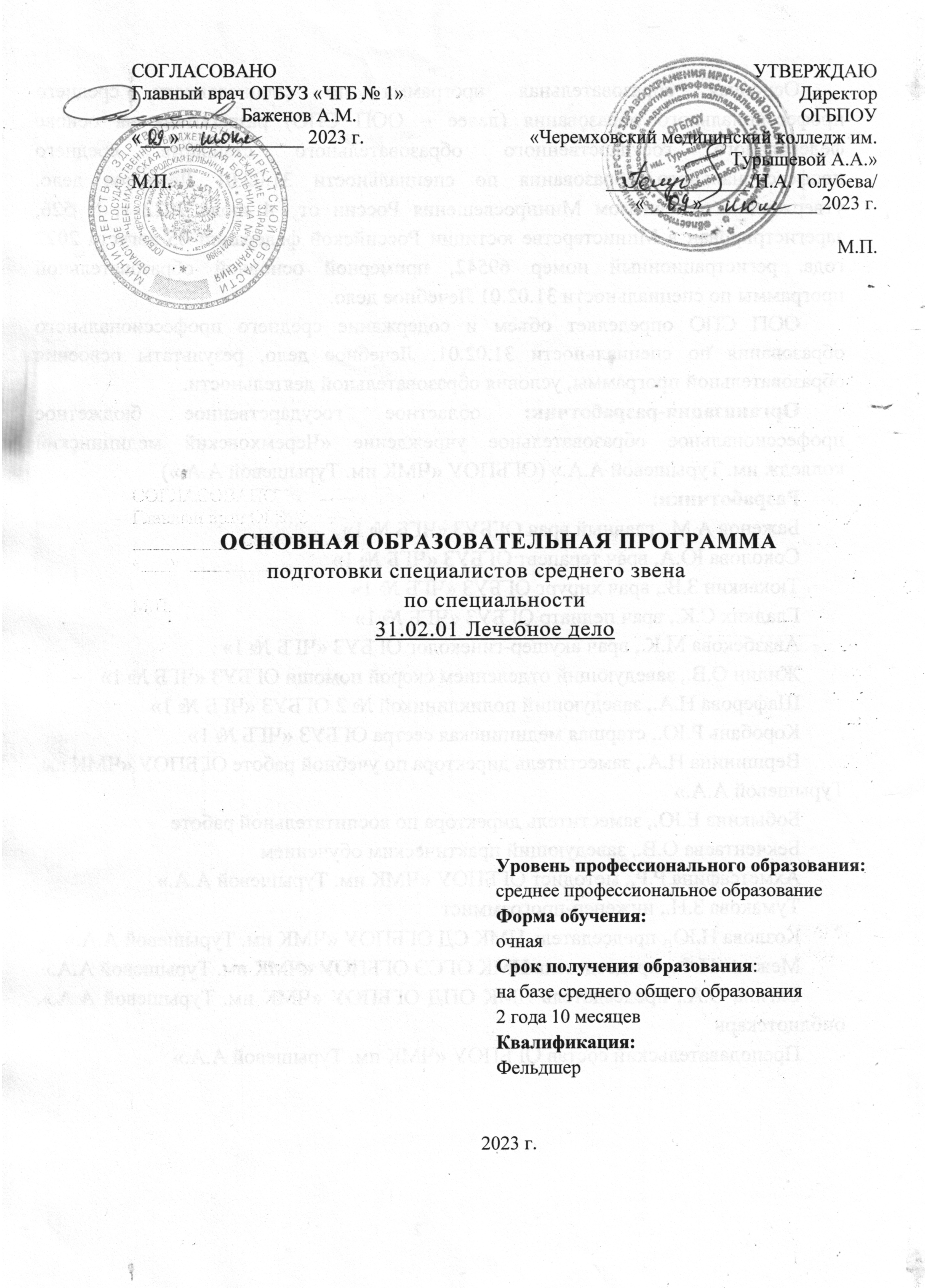 Основная образовательная программа по специальности среднего профессионального образования (далее – ООП СПО) разработана на основе федерального государственного образовательного стандарта среднего профессионального образования по специальности 31.02.01 Лечебное дело, утвержденного Приказом Минпросвещения России от  4 июля 2022 г. N 526,  зарегистрирован в Министерстве юстиции Российской федерации 05 августа 2022 года, регистрационный номер 69542, примерной основной образовательной программы по специальности 31.02.01 Лечебное дело.ООП СПО определяет объем и содержание среднего профессионального образования по специальности 31.02.01. Лечебное дело, результаты освоения образовательной программы, условия образовательной деятельности.Организация-разработчик: областное государственное бюджетное профессиональное образовательное учреждение «Черемховский медицинский колледж им. Турышевой А.А.» (ОГБПОУ «ЧМК им. Турышевой А.А.»)Разработчики:Баженов А.М., главный врач ОГБУЗ «ЧГБ № 1»Соколова Ю.А, врач терапевт ОГБУЗ «ЧГБ № 1»Тюкавкин З.В., врач хирург ОГБУЗ «ЧГБ № 1»Гладких С.К., врач педиатр ОГБУЗ «ЧГБ № 1»Авазбекова М.К., врач акушер-гинеколог ОГБУЗ «ЧГБ № 1» Жилин О.В., заведующий отделением скорой помощи ОГБУЗ «ЧГБ № 1»Шаферова Н.А., заведующий поликлиникой № 2 ОГБУЗ «ЧГБ № 1»Коробань Р.Ю., старшая медицинская сестра ОГБУЗ «ЧГБ № 1»Вершинина Н.А., заместитель директора по учебной работе ОГБПОУ «ЧМК им. Турышевой А.А.»Бобыкина Е.Ю., заместитель директора по воспитательной работеБекчентаева О.В., заведующий практическим обучениемАхметсафина Р.Р., методист ОГБПОУ «ЧМК им. Турышевой А.А.»Тумакова З.Н., инженер-программистКозлова Н.Ю., председатель ЦМК СД ОГБПОУ «ЧМК им. Турышевой А.А.»Межина Н.Ф., председатель ЦМК ОГСЭ ОГБПОУ «ЧМК им. Турышевой А.А.»Елгина О.А., председатель ЦМК ОПД ОГБПОУ «ЧМК им. Турышевой А.А.», библиотекарьПреподавательский состав ОГБПОУ «ЧМК им. Турышевой А.А.»СОДЕРЖАНИЕРаздел 1. Общие положения1.1. Настоящая ООП СПО по специальности 31.02.01. Лечебное дело разработана на основе федерального государственного образовательного стандарта среднего профессионального образования по специальности 31.02.01 Лечебное дело, утвержденного Приказом Минпросвещения России от  4 июля 2022 г. N 526,  зарегистрирован в Министерстве юстиции Российской федерации 05 августа 2022 года, регистрационный номер 69542, примерной основной образовательной программы по специальности 31.02.01 Лечебное дело.ООП определяет объем и содержание среднего профессионального образования по специальности 31.02.01. Лечебное дело, результаты освоения образовательной программы, условия образовательной деятельности.ООП разработана для реализации образовательной программы на базе среднего общего образования. 1.2. Нормативные основания для разработки ООП:- Федеральный закон от 29 декабря 2012 г. №273-ФЗ «Об образовании в Российской Федерации» (с изменениями и дополнениями);- Приказ Минпросвещения России от 04 июля 2022 г. № 526 «Об утверждении федерального государственного образовательного стандарта среднего профессионального образования по специальности 31.02.01 Лечебное дело»;- Приказ Минпросвещения России от 24 августа 2022 года N 762 «Об утверждении Порядка организации и осуществления образовательной деятельности по образовательным программам среднего профессионального образования» (с изменениями и дополнениями);- Приказ Минпросвещения России от 08 ноября 2021 г. № 800 «Об утверждении Порядка проведения государственной итоговой аттестации по образовательным программам среднего профессионального образования»;- Приказ Министерства здравоохранения Российской Федерации от 3 сентября 2013 г. № 620н «Об утверждении Порядка организации и проведения практической подготовки обучающихся по профессиональным образовательным программам медицинского образования, фармацевтического образования»; - Приказ Министерства труда и социальной защиты Российской Федерации от 31 июля 2020г № 470-н «Об утверждении профессионального стандарта «Фельдшер»;- Приказ Министерства труда и социальной защиты Российской Федерации от 13 января 2021г № 3-н «Об утверждении профессионального стандарта «Фельдшер скорой помощи»;- Приказ Министерства труда и социальной защиты РФ от 12 января 2016 г. N 2н "Об утверждении профессионального стандарта "Младший медицинский персонал".1.3. Перечень сокращений, используемых в тексте ООП:ФГОС СПО – федеральный государственный образовательный стандарт среднего профессионального образования;ООП – основная образовательная программа; ОК – общие компетенции;ПК – профессиональные компетенции;ЛР – личностные результаты;СГ – социально-гуманитарный цикл;ОП – общепрофессиональный цикл;П – профессиональный цикл;МДК – междисциплинарный курс;ПМ – профессиональный модуль;ОП – общепрофессиональная дисциплина;ГИА – государственная итоговая аттестация.Раздел 2. Общая характеристика ООПКвалификация, присваиваемая выпускникам образовательной программы: фельдшер.Получение образования по специальности допускается только в ОГБПОУ «ЧМК им. Турышевой А.А.».Формы обучения: очная.Объем образовательной программы, реализуемой на базе среднего общего образования: 4464 академических часов.Срок получения образования по образовательной программе, реализуемой на базе среднего общего образования: 2 года 10 мес.Раздел 3. Характеристика профессиональной деятельности выпускника3.1. Область профессиональной деятельности выпускников: 02 Здравоохранение.3.2. Соответствие профессиональных модулей присваиваемым квалификациям:Раздел 4. Результаты освоения образовательной программы4.1. Общие компетенции4.2. Профессиональные компетенции 4.3. Личностные результатыРаздел 5. Структура образовательной программы5.1. Учебный план 5.2. Календарный учебный график Промежуточная аттестация Промежуточная аттестация Промежуточная аттестация 5.3. Рабочая программа воспитания5.3.1. Цели и задачи воспитания обучающихся при освоении ими образовательной программы:Цель рабочей программы воспитания – создание организационно-педагогических условий для формирования личностных результатов обучающихся, проявляющихся в развитии их позитивных чувств и отношений к российским гражданским (базовым, общенациональным) нормам и ценностям, закреплённым в Конституции Российской Федерации, с учетом традиций и культуры субъекта Российской Федерации, деловых качеств специалистов среднего звена, определенных отраслевыми требованиями (корпоративной культурой).Задачи: – формирование единого воспитательного пространства, создающего равные условия для развития обучающихся ОГБПОУ «ЧМК им. Турышевой А.А.»;– организация всех видов деятельности, вовлекающей обучающихся в общественно-ценностные социализирующие отношения; – формирование у обучающихся профессиональной образовательной организации общих ценностей, моральных и нравственных ориентиров, необходимых для устойчивого развития государства;– усиление воспитательного воздействия благодаря непрерывности процесса воспитания.5.3.2. Рабочая программа воспитания представлена в приложении 35.4. Календарный план воспитательной работыКалендарный план воспитательной работы представлен в приложении 3.Раздел 6. Условия реализации образовательной программы6.1. Требования к материально-техническому обеспечению образовательной программы6.1.1. Специальные помещения представляют собой учебные аудитории для проведения занятий всех видов, предусмотренных образовательной программой, в том числе групповых и индивидуальных консультаций, текущего контроля и промежуточной аттестации, а также помещения для самостоятельной работы, помещения, оснащенные оборудованием, техническими средствами обучения и материалами, учитывающими требования международных стандартов.Перечень специальных помещенийКабинеты:Кабинет № 102истории Россиимедицинской этикиэтики и деонтологииоснов финансовой грамотностиКабинет № 107основ микробиологии и иммунологиипроведения медицинского обследования с целью диагностики, назначения и проведения лечения заболеваний терапевтического профиляКабинет № 108психологииКабинет № 109проведения мероприятий по медицинской  реабилитации и абилитацииКабинет № 201санитарного содержания палат, специализированных кабинетов, перемещения материальных объектов и медицинских отходов, ухода за телом умершего человекаоказания медицинских услуг по уходуКабинет № 202санитарного содержания палат, специализированных кабинетов, перемещения материальных объектов и медицинских отходов, ухода за телом умершего человекаоказания медицинских услуг по уходуКабинет № 203здорового человека и его окружения проведения медицинского обследования с целью диагностики, назначения и проведения лечения заболеваний акушерско-гинекологического профиляведения медицинской документации, организации деятельности находящегося в распоряжении медицинского персоналапроведения мероприятий по профилактике заболеваний, укреплению здоровья и пропаганде здорового образа жизни организации профессиональной деятельностиоснов бережливого производстваКабинет № 204проведения медицинского обследования с целью диагностики, назначения и проведения лечения заболеваний хирургического профиляосуществления скорой медицинской помощи в экстренной и неотложной формахКабинет № 205истории России безопасности жизнедеятельностиКабинет № 206здорового человека и его окруженияпроведения медицинского обследования с целью диагностики, назначения и проведения лечения заболеваний педиатрического профиляКабинет № 208основ латинского языка с медицинской терминологиейфармакологии Кабинет № 209санитарного содержания палат, специализированных кабинетов, перемещения материальных объектов и медицинских отходов, ухода за телом умершего человекаоказания медицинских услуг по уходуКабинет № 212иностранного языка в профессиональной деятельности (английского языка)Кабинет № 213проведения мероприятий по медицинской реабилитации и абилитацииКабинет № 301информационных технологий в профессиональной деятельностиведения медицинской документации, организации деятельности находящегося в распоряжении медицинского персоналаКабинет № 302проведения медицинского обследования с целью диагностики, назначения и проведения лечения заболеваний терапевтического профиляКабинет № 303санитарного содержания палат, специализированных кабинетов, перемещения материальных объектов и медицинских отходов, ухода за телом умершего человекаоказания медицинских услуг по уходуздорового человека и его окруженияКабинет № 304генетики человека с основами медицинской генетикиКабинет № 305анатомии и физиологии человекаоснов патологииКабинет № 307иностранного языка в профессиональной деятельности (английского языка)Кабинет № 308информационных технологий в профессиональной деятельностиведения медицинской документации, организации деятельности находящегося в распоряжении медицинского персоналаКабинет № 207библиотекачитальный залКабинет № 306актовый залЗалы:– спортивный зал;– актовый зал.Лыжная база.6.1.2. Материально-техническое оснащение кабинетов, баз практикиОГБПОУ «ЧМК им. Турышевой А.А.» располагает материально-технической базой, обеспечивающей проведение всех видов дисциплинарной и междисциплинарной подготовки, практической работы обучающихся, предусмотренных учебным планом и соответствующей действующим санитарным и противопожарным правилам и нормам в разрезе выбранных траекторий. 6.1.2.1. Оснащение кабинетовКабинеты:Кабинет № 102 истории РоссииСтол для преподавателя – 1  Стул для преподавателя – 1  Столы для студентов – 12  Стулья для студентов – 24  Шкаф – 1  Доска – 1 Проектор – 1 Экран – 1 Компьютер – 1 (мышь, клавиатура, процессор, монитор)Кабинет № 205 истории РоссииСтол для преподавателя – 2  Столы для студентов – 13  Стул для преподавателя – 1  Стулья для студентов – 26  Шкаф книжный – 1 Трехсекционный – 1  Классная доска – 1  Компьютер – 1 (процессор, монитор, мышь и клавиатура) Проектор – 1 Колонки – 2 Экран – 1 Раздаточный материал (карточки, методические рекомендации, схемы и др.) – в большом количестве Мультимедийное сопровождение: Презентации – 10  Видео – сопровождение – 10 Кабинет № 212 Иностранный язык в профессиональной деятельности (английский)Стол для преподавателя – 1                                                                              Стул для преподавателя – 1                                                                                 Столы для студентов – 6Стулья для студентов – 12                                                                             Доска – 1                                                                              Шкаф – 1                                                                               Компьютер – 1 (монитор, процессор, клавиатура, мышь)Колонки – 2                                                                                 Проектор – 1                                                                                Экран – 1                                                                              Пульт управления – 1Раздаточный материал (карточки, методические рекомендации, схемы, словари и др.) – в большом количествеМультимедийное сопровождение:Презентации – 37Видео – сопровождение – 20Аудио – сопровождение – 9Кабинет № 307 Иностранный язык в профессиональной деятельности (английский)Стол преподавателя – 1 Стул преподавателя – 1                                                                 Доска – 1                                                                   Столы для студентов – 4                                                               Стулья для студентов – 13Раздаточный материал (карточки, методические рекомендации, схемы, словари и др.) – в большом количествеПлакаты - 8Мультимедийное сопровождение:Презентации – 2Видео – сопровождение – 14Кабинет № 205 безопасности жизнедеятельностиСтол для преподавателя – 2 Столы для студентов – 13 Стул для преподавателя – 1 Стулья для студентов – 26 Шкаф книжный – 1Трехсекционный – 1 Классная доска – 1 Компьютер – 1 (процессор, монитор, мышь и клавиатура)Проектор – 1Колонки – 2Экран – 1Раздаточный материал (карточки, методические рекомендации, схемы и др.) – в большом количествеМультимедийное сопровождение:Презентации – 15 Видео – сопровождение – 10 Учебно-наглядные пособия:Макет пистолета Макарова – 1Кабинет физической культуры:Спортивный зал:Гантели – 2 кг – 10 Гантели – 3 кг – 11 Гимнастический мат – 2 Гимнастический мост – 1 Скакалки – 6 Хоккейные клюшки – 2   Мячи волейбольные – 2 Мячи футбольные – 3 Гимнастические коврики – 7 Фитбол – 1  Сетка для настолько тенниса – 1 Пневматическая винтовка – 1 Гимнастические обручи – 6 Теннисный стол – 2 Шкаф – 2Стол преподавателя – 2Стул преподавателя – 1Лавки – 3Шкафчики с замком – 13Теннисные ракетки – 6Лыжная база:Инвентарь для катания на лыжахКабинет № 203 основ бережливого производстваСтол для преподавателя – 1  Стул для преподавателя – 1  Столы для студентов – 12  Стулья для студентов – 24  Шкаф – 1  Доска – 1 Проектор – 1 Экран – 1 Компьютер – 1 (мышь, клавиатура, процессор, монитор)Кабинет № 102 основ финансовой грамотностиСтол для преподавателя – 1  Стул для преподавателя – 1  Столы для студентов – 12  Стулья для студентов – 24  Шкаф – 1  Доска – 1 Проектор – 1 Экран – 1 Компьютер – 1 (мышь, клавиатура, процессор, монитор)Кабинет № 305 анатомии и физиологии человекаСтол преподавателя – 1Столы для студентов – 15 Стулья для студентов – 30 Стул преподавателя – 1 Доска – 1 Шкаф – 5 Экран – 1 Раздаточный материал (карточки, методические рекомендации, схемы, и др.) – в достаточном количествеМультимедийное сопровождение:Видеофильмы – 4  Презентации – 31 Учебно-наглядные пособия:Цветные таблицы по разделам:1.	Ткани 2.	Плотная соединительная ткань 3.	Ретикулярная ткань 4.	Ткань. Орган. Система органов 5.	Рыхлая соединительная ткань 6.	Кожа 7.	Топография задней области голени 8.	Топография подкрыльцовой впадины 9.	Топография тыльной поверхности кисти 10.	Топография подколенной ямки11.	Топография локтевой ямки 12.	Топография лопаточной области13.	Топография задней области бедра14.	Топография передней поверхности голени15.	Топография яичной области16.	Топография передней области плеча 17.	Топография ладонной поверхности кисти 18.	Топография тыльной поверхности предплечья 19.	Топография задней области плеча20.	Топография передней области бедра 21.	Топография подкрыльцовой впадины 22.	Соединение костей 23.	Скелет 24.	Подошвенная поверхность стопы25.	Поверхностные образования верхней конечности (вид спереди) 26.	Поверхностные образования верхней конечности (ид сзади) 27.	Поверхностные образования нижней конечности (вид сзади) 28.	Поверхностные образования нижней конечности (вид спереди) 29.	Поперечный распил нижней конечности на уровне коленного сустава 130.	Поперечный распил плеча в нижней трети  31.	Поперечный распил бедра в средней трети 32.	Область медиальной лодыжки 33.	Сагитальный разрез таза взрослой женщины34.	Сагитальный разрез таза взрослого мужчины 35.	Синовиальные влагалища кисти (ладонная поверхность)36.	Синовиальные влагалища сухожилий мышц кисти 37.	Синовиальные влагалища сухожилий мышц стопы 38.	Мышцы верхней конечности (задняя группа) 39.	Мышцы верхней конечности (передняя группа) 40.	Мышцы нижней конечности (вид спереди) 41.	Мышцы головы и шеи 42.	Мышцы глаза43.	Мышцы (вид сзади) 44.	Мышцы (вид спереди) 45.	Мышцы таза женской промежности 46.	Мышцы тела человека 47.	Скелетные мышцы 48.	Поверхностные мышцы шеи 49.	Влагалище прямой мышцы живота.50.	Паховый канал 51.	Промежность взрослого мужчины 52.	Связочный аппарат тазобедренного сустава (вид сзади) 153.	Первая ветвь тройничного нерва – глазничный нерв 54.	Вторая ветвь тройничного нерва – верхнечелюстной нерв 55.	Третья   ветвь тройничного нерва – нижнечелюстной нерв Блоковой нерв 56.	Глазодвигательный нерв 57.	Языкоглоточный нерв 58.	Лицевой нерв 59.	Отводящий нерв 60.	Тройничный нерв (общий вид) 61.	Зрительный нерв и его центральные связи 62.	Положение лицевого нерва и его ветвей в канале височной кости и в барабанной полости 63.	Центральный путь чувствительных волокон спинномозговых нервов 64.	Кровоснабжение спинного мозга 65.	Автономная нервная система66.	Симпатическая нервная система 67.	Спинной мозг 68.	Нервная система  69.	Сердце 70.	Строение сердца 71.	Проводящая система сердца 72.	Схема кровообращения 73.	Сердечная мышца 74.	Артерии тела человека 75.	Вены тела человека 76.	Эндокринные железы 77.	Гипофиз78.	Схема связей гипоталамуса и гипофиза 79.	Механизм активизации коры надпочечников при стрессе80.	Мочевые органы взрослого 81.	Мочевой пузырь 82.	Макро и микроскопическое строение мочевого пузыря 83.	Макро и микроскопическое строение почки 84.	Анатомическое строение мочеполовой системы 85.	Продольный разрез почки 86.	Мочевые органы новорожденного 87.	Строение почки 88.	Схема строения почечного тельца 89.	Мочеиспускательный канал взрослого 90.	Выделительная система91.	Макро и микроскопическое строение яичка 92.	Яичко 93.	Оболочки яичка 94.	Мужская половая система 95.	Женская половая система 96.	Строение желудка и двенадцатиперстной кишки 97.	Строение тонкой и толстой кишки 98.	Органы пищеварения 99.	Поджелудочная железа 100.	Строение печени вид сверху и снизу 101.	Макро и микроскопическое строение желудка102.	Сегменты печени и её макро и микроскопическое строение 103.	Грудобрюшная преграда 104.	Брюшина. Отношение органов к брюшине 105.	Внутренние органы 106.	Макро и микроскопическое строение слюнных желёз 107.	Макро и микроскопическое строение пищевода108.	Макро и микроскопическое строение кишки 109.	Макро и микроскопическое строение печени 110.	Макро и микроскопическое строение селезёнки 111.	Органы внутренней секреции112.	Кровеносная и лимфатическая системы 113.	Строение лёгких 114.	Бронхолёгочные сегменты 115.	Система органов дыхания 116.	Сегменты лёгких 117.	Слуховой анализатор 118.	Обонятельный и вкусовой анализаторы 119.	Схема зрачкового аккомодационного рефлексов 120.	Строение глазного яблока. Иннервация радужной оболочки 121.	Нормальное глазное дно 122.	Схема преломления лучей света в сферических стёклах 123.	Слёзоотводящие пути 124.	Схема аккомодации 125.	Зрительный анализатор 126.	Схема развития бронхогенных желёз 127.	Вегетативная нервная система 128.	Анатомия желудочно-кишечного тракта 129.	Органы таза женщины 130.	Лимфатическая система 131.	Синовиальное влагалище кисти132.	Анатомия органов таза133.	Плечевой сустав134.	Мужские половые органы135.	Кость и её строение136.	Поперечный разрез почки137.	Клетка138.	Анатомия строения сердца139.	Анатомия органов таза женщины140.	Жевательная мышцаБарельефные модели:1. Мышцы лица 2. Мышцы шеи 3. Мышцы спины  4. Мышцы живота 5. Мышцы верхних конечностей  6. Мышцы нижних конечностей 7. Сердце человека8. Спинной мозг 9. Доли и извилины головного мозга 10. Система пищеварения 11. Система мочеобразования 12. Органы пищеварения Модели  костей:Кости черепа:1. Затылочные 2. Лобные 3. Височные 4. Верхняя челюсть 5. Нижняя челюсть 6. Решетчатая 7. Клиновидная Кости конечностей:1. Бедренная 2. Большеберцовая 3. Малоберцовая 4. Крестцовая кость 5. Кости стопы 6. Кости кисти 7. Плечевая 8. Локтевая 9. Лучевая 10. Ключица 11. Ребро 12. Лопатка 13. Грудина Модели внутренних органов:1.Сердце разборное2.Глаз 3.Кишечник 4.Головной мозг 5.Спинной мозг 6.Суставы 7.Ухо 8.Сосуды 9.Органы дыхания (гортань, трахея, бронхи) 10.Печень 11.Поджелудочная железа, селезёнка 12.Яичко 13.Печень14.Поджелудочная железа и селезёнка15.Прямая кишка16.Сегмент спинного мозга17.Мочеполовая мужская система18.Мочеполовая женская система19.Бронхи, гортань, трахея.20.Строение стенки сосудов.Кабинет № 305 основ патологииСтол преподавателя – 1Столы для студентов – 15 Стулья для студентов – 30 Стул преподавателя – 1 Доска – 1 Шкаф – 5 Экран – 1Кабинет № 208 основ латинского языка с медицинской терминологиейСтол преподавателя – 1 Столы студентов – 12 Стул преподавателя – 1 Стулья студентов – 24 Компьютер – 1 (монитор, клавиатура, мышь, процессор)Проектор – 1 Экран – 1 Шкаф металлический медицинский 2–х секционный 2–х дверной – 2Доска – 1 Портреты ученых – 5 Гербарий лекарственных растений – 1 Образцы лекарственных форм – 10Раздаточный материал (карточки, методические рекомендации, схемы, и др.) – в достаточном количествеМультимедийное сопровождение:Видеофильмы – представлены на ютюб канале  Презентации – 7Кабинет № 304 генетики с основами медицинской генетикиСтолы для студентов – 13 Стол преподавателя – 2 Стулья для студентов – 26 Стул преподавателя – 1 Доска – 1 Шкафы для оборудования – 5 Проектор – 1 Экран – 1 Компьютер – 1 (монитор, процессор, клавиатура, мышь)Раздаточный материал (карточки, методические рекомендации, схемы, и др.) – в достаточном количествеМультимедийное сопровождение:Презентации – 36Учебно – наглядный материал:Таблица «Клетка» - 1 Модель – аппликация – 2 «Моногибридное скрещивание» - 1 Модель – аппликация «Митоз. Мейоз» - 1 Модель – аппликация «Группы крови» - 1 Набор карточек «Генетический код» - 1Кабинет № 107 основ микробиологии и иммунологииСтол преподавателя – 2Стол для компьютера – 1Стул преподавателя - 2Столы для студентов – 15Стулья для студентов -30Шкаф для учебной и методической литературы - 2Доска – 1 Экран - 1 Проектор – 1 Компьютер – 1 (монитор, процессор, клавиатура, мышь)Динамики – 2Раздаточный материал (карточки, методические рекомендации, схемы, и др.) – в достаточном количествеМультимедийное сопровождение:Презентации – 151Видеофильмы – 3 Учебно-наглядные пособия:Микроскоп – 2Чашки Петри – 6Предметные стёкла - 30Набор препаратов – 4Кабинет № 107 фармакологииСтол преподавателя – 1 Столы студентов – 12 Стул преподавателя – 1 Стулья студентов – 24 Компьютер – 1 (монитор, клавиатура, мышь, процессор)Проектор – 1 Экран – 1 Шкаф металлический медицинский 2–х секционный 2–х дверной – 2 Доска – 1 Портреты ученых – 5 Гербарий лекарственных растений – 1 Образцы лекарственных форм – 10Раздаточный материал (карточки, методические рекомендации, схемы, и др.) – в достаточном количествеМультимедийное сопровождение:Видеофильмы – представлены на ютюб канале  Презентации – 15Кабинет № 203 здорового человека и его окруженияСтол для преподавателя – 1 Стул для преподавателя – 1 Столы для студентов – 14 Стулья для студентов – 28 Доска	- 1   Компьютер – 1 (монитор, процессор, клавиатура, мышь) Колонки – 2 Проектор мультимедийный – 1 Экран – 1 Шкаф со стеклянными дверцами – 1 Шкаф для литературы инструментов и муляжей – 5 Раздаточный материал (карточки, методические рекомендации, схемы, и др.) – в достаточном количествеУчебно-наглядные пособияТаблицы:	Набор таблиц «Роды»-1Набор таблиц «Гигиена подростков»-1Набор таблиц «Гигиеническое воспитание и подготовка молодежи к семейной жизни»- 1Измерение наружной коньюгаты	-1Пузырный занос-1Определение величины лонного угла-1Определение высоты симфиза -1Период изгнания-1Пигментация соска и околососкового кружка, добавочные ареолы при беременности-1Затылочное предлежание-1Наружные приемы исследования беременности- 1Раскрытие шейки матки у первородящих-1Измерение высоты стояния дна матки-1Измерение окружности живота беременной-1Продвижение головки плода по родовому каналу-1Раскрытие шейки матки у повторнородящей-1Высота стояния дна матки в различные сроки беременности1Опухоли женских половых органов-1Выслушивание сердцебиения плода-1 Череп новорожденного-1Затылочное предлежание-1Пороки развития женских половых органов-1Злокачественные новообразования женских половых органов, тела матки -1Измерение прямого выхода таза-1Состояние, определяющее развитие плода-1Воспалительные процессы женских половых органов-1Рак шейки матки-1Антенатальная диагностика заболеваний плода	 1Смешенное ягодичное предлежание-1Система «мать-плацента-плод»-1Методы исследования в гинекологии-1Некроз-1Диабет матери. Плод и новорожденный-1Головка во входе таза-1Измерение прямого размера выхода таза-1Наружный зев матки не рожавшей женщины, рожавшей женщины-1Мышцы тазового дна при врезывании и прорезывании головки-1Учебно-наглядные пособия:Манипуляционный столик	-1Гинекологическое кресло-2Кушетка-1Пеленальный столик-1Ширма-2Тележка для емкостей-1Женский таз скелет	-7Фантом гинекологический	-1Фантом акушерский -1Тренажер для вагинальных исследований-1Акушерский фантом с куклой в натуральную величину-2Биксы без фильтров	-3Судно пластмассовое-1Лотки эмалированные-2Лотки пластмассовые- 1Лотки (маленькие)-	2Емкости пластмассовые для дезинфекции (белые)-2Емкости пластмассовые для дезинфекции (голубые)-4Штатив для в/в капельного вливания-1Зеркало влагалищное двустворчатое-10Зеркало влагалищное ложкообразное-22Стаканы для пинцетов-2Емкости для дезинфекции игл-3Катетер металлический -1Катетеры одноразовые-3Подъемники-2Иглодержатель, иглы -4Кровоостанавливающие зажимы	-6Кюретки разных размеров	-5Маточный зонд-1Пулевые щипцы-1Акушерские щипцы	-4Крючок для удаления ВМС-1Скальпели-4Игла для биопсии-1Корнцанги-3Ложечка Фолькмана-5Аборцанги-3Расширители Гегара (набор)-1Набор для плодоразрушающей операции-1Грелка-1Пузырь-1Баллон грушевидный -2Стетоскоп акушерский-3Тазомеры-10Наконечник для кружки Эсмарха	-1Кружка Эсмарха-1Лента сантиметровая -1Предметное стекло-1Шпатель металический-1Вакутейнеры	-30Зонд «Юнона цитощетка» одноразовый-5Зонд урогенальный однора	зовый-5Зонд гинекологический одноразовый-5Катетер урогенальный одноразовый-2Крафт – пакеты ВИНАР-3Зонд для отбора проб с тампоном-5Зеркало гинекологическое одноразовое-	3Маски одноразовые	-4Колпаки одноразовые-4Фартуки одноразовые-2Шовный материал в упаковке-3Зонд желудочный- 1Пинцет хирургический-4Перчатки резиновые-2Комплект акушерский одноразовый-1Комплект хирургический-1Комплект белья медицинский одноразовый	-1Халат хирургический-1Весы напольные-1Ростомер-1Ростомер для детей-	2Пеленки-4Комплект детской одежды-	1Спирометр – 1Пикфлуометр -1Набор гинекологический – 10 Манекен ребенок новорожденный с плацентой –1Манекен для внутривенного введения–1Манекен ягодицы – 1Термометр – 2Емкости для термометра – 2Муляжи, планшеты:	Влажные препараты-5Муляж матки-1Эпизиотомия	-1Туберкулез придатков матки-1Матка с яйцом в конце 3 месяца беременности-      1Гнойное воспаление придатков-1Аномалии развития матки	-1Матка 1 сутки после родов	-1Экзофитная форма рака шейки матки-1Опущение и выпадение тела матки-5Фиброма в подслизистой матки-1Родовая опухоль-1Внематочная беременность-1Дисгермиома-1Перерастяжение нижнего маточного сегмента-1 видеофильмы (аудио,dvd)1.Роды	2.Специальное гинекологическое обследование	3.Диагностика беременности4.Менструальный цикл	5.Оплодотворение и внутриутробное развитие	6.Методы обследования 	7.Положение и предлежание плодапрезентации	«Менструально-овариальный цикл» «Аномалии развития и положения женских половых органов»	«Воспалительные заболевания женских половых органов»«Доброкачественные и злокачественные образования женских гениталий»	«Диагностика беременности»«Патология репродуктивной системы женщины»       	«Неотложные состояния в гинекологии»	«Патология мужской репродуктивной системы»«Бесплодие мужское и женское»«Оплодотворение и периоды внутриутробного развития»«Роды. Периоды родов»	«Уход за новорожденным»	«Патология беременности»«Экстрагенитальная патология беременных	«Патология послеродового периода» «Патология полового созревания»Кабинет № 206 здорового человека и его окруженияСтол преподавателя – 1 Стул для преподавателя – 1                                                                  Столы для студентов – 15                                                                       Стулья для студентов – 30                                                                                           Компьютер (монитор, системный блок, клавиатура, мышь) – 1  Мультимедийное оборудование – 1                                                   Экран – 1                                                                                             Шкаф для хранения учебных пособий      - 2                                   Доска – 1Раздаточный материал (карточки, методические рекомендации, схемы, и др.) – в достаточном количестве                                                                                Учебно-наглядные пособия:Весы детские -1                                                                                  Горизонтальный ростомер- 3                                                           Вертикальный ростомер- 1                                                                Сантиметровая лента -1                                                                     Тонометр -4                                                                                      Кювез-1                                                                                          Пеленальный стол -2                                                                          Столик для инструментов -2                                                             Шкаф для инструментов -1                                                               Муляжи-куклы - 5                                                                             Детская кроватка-коляска -2                                                              Штатив-1                                                                                        Ширма -1                                                                                              Бутылочки для кормления -1                                                             Зонд для кормления -2                                                                        Пинцеты-4                                                                                     Средства ухода и одежда для детей первого года жизни-20           Ванная детская -1                                                                                Биксы -3                                                                                        Зонд желудочный -1                                                                            Зажимы хирургические-1                                                                  Ножницы-1                                                                                   Фартук клеенчатый -1                                                                         Термометр водный -3                                                                          Шприцы инъекционные одноразовые    -60                                      Шпатели одноразовые- 10                                                                     Бинты марлевые -10                                                                               Вата -1                                                                                                  Грелка резиновая -1                                                                               Лейкопластырь - 1                                                                              Пузырь для льда -1                                                                                 Почкообразные лотки -5                                                                        Банки медицинские- 10                                                                            Горчичники -1                                                                                        Кружка мерная- 1                                                                                    Судно-2                                                                                           Простыни -2                                                                                         Поильник -1                                                                                           Ложка - 1                                                                                             Кружка-1                                                                                               Контейнер для термометров -2                                                              Термометры - 8                                                                                   Фантом головы -2                                                                                   Фантом ягодицы -3                                                                                   Фантом женские, мужские органы-4                                               Накладка для п/к иньекции-1Фантом руки для в/к и в/в инъекции–2Катетер Неалтона -2                                                                                  Катетер Фолея -4 Жгут кровеостанавливающий – 1Весы -1Кабинет № 303 здорового человека и его окруженияСтол преподавателя – 2  Стул преподавателя – 1  Столы для студентов – 13 Стулья для студентов – 26  Шкаф металлический – 2  Компьютер – 1 (монитор, клавиатура, мышь, процессор)Проектор – 1   Экран проектора – 1  Доска – 1  Раздаточный материал (карточки, методические рекомендации, схемы, и др.) – в достаточном количестве                                                                              Учебно-наглядные пособия:Ростомер горизонтальный – 2 Весы настольные механические – 1 Лента сантиметровая – 1 Фантом (младенец)– 2 Кровать -1Стол манипуляционный (2 полки) - 3Судно-1Кушетка -1Мочеприемник - 1Тележка (4 контейнера) -1Ростомер вертикальный 1 Контейнер для отходов класс - А -1Контейнер для отходов класс - В -1Фантом реанимационный 1 Тонометр - 1Фантом голова с желудком -1Штатив -1Фантом рука (в/в) -4 шт.Фантом для катетеризации (жен) -1Фантом для катетеризации (муж) -1Фантом для в/м инъекций - 2Ведро 10 л -1Умывальник - 1Кружка Эсмарха рез -4Грелка рез -3Кружка Эсмарха однораз. -3Пузырь для льда - 2Мочеприемник со спускным краном -1Лоток почкообразный большой-5Лоток почкообразный малый -4Иглоотсекатель - 5Зонд желудочный 80см - 1Зонд назогастральный 100 см -2Зонд желудочный 110 см -3Зонд назогастральный 40 см - 3Шприц Жане 150 мл -2Шприц Жане 50 мл - 1Груша№3 -1Клеенка подкладная -1Катетер Фолея - 3Катетер Нелатона -3Катетер урологический - 10Канюля кислородная - 1 Подушка кислородная -1Пеленка впитывающая -2Фартук одноразовый -2Жгут венозный -1Накладка для п/к и в/к инъекций-2Термометр медицинский -1Таблетница с делителем- 1Шкаф металлический медицинский - 2Сухожаровой шкаф «Витязь» (ГП-20-3) - 1Камера УФ-бактерицидная для хранения стерильный медицинских инструментов - 1Ширма -4Пинцеты одноразовые -10 шт.Стол с керамический покрытием для стерилизационных аппаратов -1Кабинет № 108 психологииСтол преподавателя – 3 Стул преподавателя – 2 Столы для студентов – 15 Стулья для студентов – 32 Шкаф – 2 Компьютер – 1 (монитор, процессор, клавиатура, мышь) Колонки – 2 Экран – 1  Проектор – 1 Доска – 1Раздаточный материал (карточки, методические рекомендации, схемы, и др.) – в достаточном количествеМультимедийное сопровождение:Презентации – 5Кабинет № 301 информационных технологий в профессиональной деятельностиСтолы ученические – 13  Стол учительский – 1  Стулья студентов – 26 Стул преподавателя – 1  Доска – 1  Журналы по ТБ Компьютерные столы – 9 Компьютерные стулья - 9 Компьютеры 	– 10 (мониторы, клавиатуры, мышки, процессоры) Колонки – 2  Принтер – 1  Мультимедийный проектор – 1 Экран – 1  Сетевой фильтр – 3  Кабинет № 308 информационных технологий в профессиональной деятельностиУчебные столы – 13  Стулья – 26  Стол преподавателя – 2 Стул преподавателя – 1 Компьютерные столы – 10 Компьютерные стулья – 10  Компьютеры 	– 	11 (мониторы, клавиатуры, мышки, процессоры) Шкаф – 1 Принтер – 1 Сканер – 1 Интерактивная доска – 1 Проектор – 1 Доска – 1  Журналы по ТБ Мультимедийное сопровождение: Презентации – 5 Раздаточный материал (карточки, методические рекомендации, схемы, и др.) – в достаточном количествеКабинет № 102 медицинской этики/этики и деонтологии Стол для преподавателя – 1 Стул для преподавателя – 1 Столы для студентов – 12 Стулья для студентов – 24 Шкаф – 1 Доска – 1Проектор – 1Экран – 1Компьютер – 1 (мышь, клавиатура, процессор, монитор)Раздаточный материал (карточки, методические рекомендации, схемы и др.) – в большом количествеМультимедийное сопровождение:Презентации – 16 Видеофильмы – 15Кабинет № 201 санитарного содержания палат, специализированных кабинетов, перемещения материальных объектов и медицинских отходов, ухода за телом умершего человекаКамеры видеонаблюдения - 4Весы (элект.) – 1 Ростомер - 1Стол манипуляционный – 6Тележка с ёмкостями для дез. раст. (по 4 емкости на каждой) – 4Штатив для капельной системы – 4Пинцеты метал. – 3 Шприцы (1 мл, 2мл, 5мл, 10 мл, 20 мл, 50 мл) – 60Ампулы для инъекций – 20 Ингалятор – 2 Лотки (пластм.) – 3 (метал.) – 8Мерный стакан – 2 Стулья – 2Учительский стол – 1 Тонометр – 5Весы песочные 1 мин. – 1 Лекарственные средства: жидкие, мягкие, порошковые, аэрозоли.Таблетница – 1 Катетеры – 10 Фартук – 7 Кушетки – 1 Муляж человека – 1 Простынь – 3 Аппарат Боброва – 1Контейнер для аптечки – 1 Контейнер для укладки – 1 Судно фарфоровое – 1 металлическое – 1 Контейнеры для термометров – 2 Термометры ртутные - 8 автоматический -1инфракрасный -1Флаконы с лекарственными средствами – 15 Вакуумные контейнеры для забора – 5 упаковокВата – 1 упаковкаБинт – 10 Зажимы – 3 Пижама для муляжа человека – 1Тумбочка со столом – 1 Ширма – 4 Кровать функциональная – 1 Подушка – 1 Матрац – 1Одеяло шерстяное - 1Матрац противопролежневый – 1 Шкаф медицинский. – 3 Системы для внутривенного вливания – 10 Пинцеты пластмассовые одноразовые – 10 Очки защитные – 2 Экран защитный – 1 Ведро пластмассовое – 2 Таз металлический – 1 Огнетушитель – 1 Кабинет № 202 санитарного содержания палат, специализированных кабинетов, перемещения материальных объектов и медицинских отходов, ухода за телом умершего человека Шкаф-пенал-2 Шкаф-1	Доска-1 Ноутбук-1 Телевизор ЖК- 1Столы для студентов- 7Стол преподавателя- 1 Стул преподавателя- 1 Стулья для студентов- 14Раздаточный материал (карточки, методические рекомендации, схемы и др.) – в большом количествеМультимедийное сопровождение:Презентации – в большом количествеВидеофильмы - 10Кабинет № 209 санитарного содержания палат, специализированных кабинетов, перемещения материальных объектов и медицинских отходов, ухода за телом умершего человека Стол для преподавателя-1Стул для преподавателя-1Столы для студентов-6Стулья для студентов-12Доска- 1		Шкаф со стеклянными дверцами-4Мойка -1		Раздаточный материал (карточки, методические рекомендации, схемы и др.) – в большом количествеМультимедийное сопровождение:Видеофильмы – 3Учебно-наглядные пособия:	Функциональная кровать-  1Манипуляционный столик -3Столик- подлокотник-  2Лампа бактерицидная настенная-1	Тележка для емкостей-2Биксы	- 2		       	Бикс с фильтром- 1	       Лотки пластмассовые -  6	      Лотки пластмассовые (маленькие)	-6Емкости пластмассовые для дезинфекции (белые) -4	Емкости пластмассовые для дезинфекции (голубые) -9	Штатив для в/в капельного вливания-4Жгут артериальный	-1Емкости для дезинфекции игл-6Очки защитные пластмассовые-1Перчатки стерильные (уп.)- 3Маски одноразовые-  10	Салфетка одноразовая голубая-2Пакеты для удаления мед. отходов-4Бинты разных размеров -7Тонометр медицинский-3Емкость для мусора желтая	 - 1Емкость для мусора белая	-1Ведро для мусора-1	Весы напольные-1	Ростомер -1		Шприцы одноразовые (разные)-30	Лекарственные средства в ампулах (упаковка)-20	Контейнеры для транспортировки биологическокого материала-2	Лекарственные средства во флаконах-5	Муляж человека-1	Простынь-2		Одеяло -1	Подушка -1		Матрац -1		Пижама -1		Комплект постельного белья -1Полотенце -1		Салфетки тканевые-1	Аптечка АНТИ – ВИЧ-1Контейнер для термометров- 2Медицинский термометр-3Термометр -1		Пробирки лабораторные-10Система одноразовая для трансфузии-5Вакуумные контейнеры для биологического материала -2Вата (упаковка)-1	Ширма -2		Пинцет анатомический-10Пинцет пластмассовай-6Кабинет № 302 обеспечения безопасной окружающей среды в медицинской организацииСтол для преподавателя - 1                                                                  Стул для преподавателя - 1Стол для студента – 14 Стул для студента – 28 Стол компьютерный – 1 Доска – 1 Шкаф 3-х секционный – 1 Компьютер – 1 (монитор, процессор, клавиатура, мышь)Мультимедийный проектор-1Экран-1Раздаточный материал (карточки, методические рекомендации, схемы и др.) – в достаточном количествеУчебно-наглядные пособия:Кушетка медицинская -2Столик манипуляционный- 2Ширма медицинская -5Шкаф металлический с стеклянными дверцами -2Тележка стойка под емкости для дезинфекции -2Емкости для дезинфекции -8Бак для утилизации медицинских отходов -2Базовый комбинированный манекен для сестринского ухода -1Тонометр -1Термометр медицинский ртутный -1Лоток медицинский металлический -6Кабинет № 303 обеспечения безопасной окружающей среды в медицинской организацииСтол преподавателя – 2  Стул преподавателя – 1  Столы для студентов – 13 Стулья для студентов – 26  Шкаф металлический – 2  Компьютер – 1 (монитор, клавиатура, мышь, процессор)Проектор – 1   Экран проектора – 1  Доска – 1  Раздаточный материал (карточки, методические рекомендации, схемы, и др.) – в достаточном количестве                                                                              Учебно-наглядные пособия:Кровать -1Стол манипуляционный (2 полки) - 3Кушетка -1Тележка (4 контейнера) -1Контейнер для отходов класс - А -1Контейнер для отходов класс - В -1Тонометр - 1Ведро 10 л -1Умывальник - 1Лоток почкообразный большой-5Лоток почкообразный малый -4Клеенка подкладная -1Пеленка впитывающая -2Фартук одноразовый -2Термометр медицинский -1Таблетница с делителем- 1Шкаф металлический медицинский - 2Сухожаровой шкаф «Витязь» (ГП-20-3) - 1Камера УФ-бактерицидная для хранения стерильный медицинских инструментов - 1Ширма -4Стол с керамический покрытием для стерилизационных аппаратов -1Кабинет № 301 документирования и контроля в профессиональной деятельности медицинской сестрыСтолы ученические – 13 Стол учительский – 1 Стулья ученические – 26Стул учительский – 1 Доска – 1Компьютерные столы – 9Компьютерные стулья - 9Компьютеры – 10 (мониторы, клавиатуры, мышки, процессоры)Колонки – 2 Принтер – 1 Мультимедийный проектор – 1Экран – 1 Сетевой фильтр – 3Кабинет № 308 документирования и контроля в профессиональной деятельности медицинской сестрыУчебные столы – 13 Стулья – 26 Стол учительский – 2Стул учительский – 1Компьютерные столы – 10Компьютерные стулья – 10 Компьютеры – 11 (мониторы, клавиатуры, мышки, процессоры)Шкаф – 1Принтер – 1Сканер – 1Интерактивная доска – 1Проектор – 1Доска – 1 Мультимедийное сопровождение:Презентации – 5Раздаточный материал (карточки, методические рекомендации, схемы, и др.) – в достаточном количествеКабинет № 203 здорового образа жизни и профилактики заболеваний в разные возрастные периодыКабинет № 203 сестринского дела в системе первичной медико-санитарной помощиСтол для преподавателя – 1 Стул для преподавателя – 1 Столы для студентов – 14 Стулья для студентов – 28 Доска	- 1   Компьютер – 1 (монитор, процессор, клавиатура, мышь) Колонки – 2 Проектор мультимедийный – 1 Экран – 1 Шкаф со стеклянными дверцами – 1 Шкаф для литературы инструментов и муляжей – 5 Раздаточный материал (карточки, методические рекомендации, схемы, и др.) – в достаточном количествеМультимедийное сопровождение:Презентации - 8Кабинет № 201 общего ухода за пациентами Камеры видеонаблюдения - 4Весы (элект.) – 1 Ростомер - 1Стол манипуляционный – 6Тележка с ёмкостями для дез. раст. (по 4 емкости на каждой) – 4Штатив для капельной системы – 4Муляж руки для в/в инъекции – 3 Муляж руки для п/к инъекции – 4 Муляж таза - 3Пинцеты метал. – 3 Шприцы (1 мл, 2мл, 5мл, 10 мл, 20 мл, 50 мл) – 60Ампулы для инъекций – 20 Ингалятор – 2 Лотки (пластм.) – 3 (метал.) – 8Мерный стакан – 2 Стулья – 2Учительский стол – 1 Муляж головы с желудком – 3Тонометр – 5Весы песочные 1 мин. – 1 Лекарственные средства: жидкие, мягкие, порошковые, аэрозоли.Таблетница – 1 Катетеры – 10 Газоотводная трубка – 1 Фартук – 7 Кушетки – 1 Муляж человека – 1 Простынь – 3 Аппарат Боброва – 1Контейнер для аптечки – 1 Контейнер для укладки – 1 Судно фарфоровое – 1 металлическое – 1 Мочеприемник пластмассовый – 1 Грелки – 2 Пузыри – 5Контейнеры для термометров – 2 Термометры ртутные - 8 автоматический -1инфракрасный -1Банки (стек) – 15 Пробирки - 5 Стакан под пинцеты - 1 Шпатель металлический – 1Флаконы с лекарственными средствами – 15 Вакуумные контейнеры для забора – 5 упаковокРоторасширитель – 1 Вата – 1 упаковкаБинт – 10 Зажимы – 3 Пижама для муляжа человека – 1Тумбочка со столом – 1 Ширма – 4 Кровать функциональная – 1 Подушка – 1 Матрац – 1Одеяло шерстяное - 1Матрац противопролежневый – 1 Шкаф медицинский. – 3 Кружка 1 л – 1 Кислородная подушка – 2 Клеенчатые подушки – 4Помазок – 1Станок для бритья одноразовый – 1 Ундинка -1 Валик – 5 Системы для внутривенного вливания – 10 Пинцеты пластмассовые одноразовые – 10 Кружка Эсмарха многоразовая – 1 Кружка Эсмарха одноразовая – 3 Очки защитные – 2 Экран защитный – 1 Зонд желудочный – 5 Мочеприемник одноразовый – 1 Грушевидный баллон – 4 Зубная щетка – 1 Поильники – 1Воронка – 2Мензурки – 3Ведро пластмассовое – 2 Таз металлический – 1 Подкладные клеенки – 2 Муляж наружных половых органов (жен, муж) – 3Наконечники для клизм – 3 Огнетушитель – 1 Ходунки - 1Кресло-коляска для инвалидов – 1Муляж для проведения реанимации – 1Кабинет № 202 общего ухода за пациентами Шкаф-пенал-2 Шкаф-1	Доска-1 Ноутбук-1 Телевизор ЖК- 1Столы для студентов- 7Стол преподавателя- 1 Стул преподавателя- 1 Стулья для студентов- 14Раздаточный материал (карточки, методические рекомендации, схемы и др.) – в большом количествеМультимедийное сопровождение:Презентации – в большом количествеВидеофильмы - 10Кабинет № 209 общего ухода за пациентами Стол для преподавателя-1Стул для преподавателя-1Столы для студентов-6Стулья для студентов-12Доска- 1		Шкаф со стеклянными дверцами-4Мойка -1		Раздаточный материал (карточки, методические рекомендации, схемы и др.) – в большом количествеМультимедийное сопровождение:Видеофильмы – 3Учебно-наглядные пособия:	Функциональная кровать-  1Манипуляционный столик -3Прикроватный столик- 1Столик- подлокотник-  2Лампа бактерицидная настенная-1	Тележка для емкостей-2Фантом головы с желудком-3Фантом для в/м инъекции-2Фантом для катетеризации женщины-2Фантом для катетеризации мужчины-2Накладки на руку для в/в инъекции-5Фантом руки-2		       Биксы	- 2		       	Бикс с фильтром- 1	       Таз эмалированный	-1	Судно пластмассовое-1Лотки пластмассовые -  6	      Лотки пластмассовые (маленькие)	-6Емкости пластмассовые для дезинфекции (белые) -4	Емкости пластмассовые для дезинфекции (голубые) -9	Штатив для в/в капельного вливания-4Жгут артериальный	-1Штанглаз для пинцетов-2Емкости для дезинфекции игл-6Грелка-1		Пузырь для льда-1	Баллон грушевидный -2Очки защитные пластмассовые-1Перчатки стерильные (уп.)- 3Наконечник для кружки Эсмарха-	4Кружка Эсмарха-4	Катетер для вливания в малые вены-2Внутривенный катетер-2Шпатель деревянный-20Маски одноразовые-  10	Салфетка одноразовая голубая-2Пакеты для удаления мед. отходов-4Бинты разных размеров -7Зонд желудочный-4	Катетер резиновый-6	Тонометр медицинский-3Емкость для мусора желтая	 - 1Емкость для мусора белая	-1Ведро для мусора-1	Весы напольные-1	Ростомер -1		Шприцы одноразовые (разные)-30	Лекарственные средства в ампулах (упаковка)-20	Контейнеры для транспортировки биологическо-кого материала-2	Мерный стакан-2	Лекарственные средства во флаконах-5Газоотводная трубка-2Фартук -2		Муляж человека-1	Простынь-2		Одеяло -1	Подушка -1		Матрац -1		Пижама -1		Комплект постельного белья -1Полотенце -1		Салфетки тканевые-1	Аппарат Боброва-1	Противошоковая аптечка-1Аптечка АНТИ – ВИЧ-1Противопедикулезная укладка-1Контейнер для термометров- 2Медицинский термометр-3Термометр -1		Банки медицинские- 30	Пробирки лабораторные-10Система одноразовая для трансфузии-5Воронка -2		Вакуумные контейнеры для биологического материала -2Карманный ингалятор-4Вата (упаковка)-1	Горчичники-3		Ретрочек ВИЧ-3	Кружка – поилка-2	Плевательница карманная-1Ширма -2		Стаканчик мерный пластиковый-3Бритва одноразовая	-1	Помазок -1		Ундинка -1		Кислородная подушка-1Мочеприемник стеклянный-1Мочеприемник одноразовый-2Клеёнка -4		Пинцет анатомический-10Шпатель металлический-1Роторасширитель -1	Языкодержатель -1	Зажимы -3		Пинцет пластмассовай-6Кабинет № 302 общего ухода за пациентами Стол для преподавателя - 1                                                                  Стул для преподавателя - 1Стол для студента – 14 Стул для студента – 28 Стол компьютерный – 1 Доска – 1 Шкаф 3-х секционный – 1 Компьютер – 1 (монитор, процессор, клавиатура, мышь)Мультимедийный проектор-1Экран-1Раздаточный материал (карточки, методические рекомендации, схемы и др.) – в достаточном количествеУчебно-наглядные пособия:Кушетка медицинская -2Столик манипуляционный- 2Ширма медицинская -5Шкаф металлический с стеклянными дверцами -2Тележка стойка под емкости для дезинфекции -2Емкости для дезинфекции -8Бак для утилизации медицинских отходов -2Базовый комбинированный манекен для сестринского ухода -1Муляж ягодиц -1Муляж руки- 1Фантом для катетеризации женский -1Фантом для катетеризации мужской -1Фантом головы с желудком-1Тонометр -1Глюкометр -1Аппарат ЭКГ- 1Термометр медицинский ртутный -1Иглоприемник -4Лоток медицинский металлический -6Расходный материал: шприцы инъекционные одноразовые, инфузионные системы, лекарственные формы, перчатки нестерильные, маски медицинские, спиртовые салфетки, вакуумные пробирки для взятия крови, держатели, иглы двусторонние, катетеры мочевые одноразовые, зонды желудочные одноразовые, кожный антисептик, фартуки медицинские одноразовые, пеленки одноразовые, емкости для сбора биологического материала одноразовые, кружка Эсмарха одноразовая, мочеприемники медицинские одноразовые.Кабинет № 303 общего ухода за пациентами Стол преподавателя – 2  Стул преподавателя – 1  Столы для студентов – 13 Стулья для студентов – 26  Шкаф металлический – 2  Компьютер – 1 (монитор, клавиатура, мышь, процессор)Проектор – 1   Экран проектора – 1  Доска – 1  Раздаточный материал (карточки, методические рекомендации, схемы, и др.) – в достаточном количестве                                                                              Учебно-наглядные пособия:Ростомер горизонтальный – 2 Весы настольные механические – 1 Лента сантиметровая – 1 Фантом (младенец)– 2 Кровать -1Стол манипуляционный (2 полки) - 3Судно-1Кушетка -1Мочеприемник - 1Тележка (4 контейнера) -1Ростомер вертикальный 1 Контейнер для отходов класс - А -1Контейнер для отходов класс - В -1Фантом реанимационный 1 Тонометр - 1Фантом голова с желудком -1Штатив -1Фантом рука (в/в) -4 шт.Фантом для катетеризации (жен) -1Фантом для катетеризации (муж) -1Фантом для в/м инъекций - 2Ведро 10 л -1Умывальник - 1Кружка Эсмарха рез -4Грелка рез -3Кружка Эсмарха однораз. -3Пузырь для льда - 2Мочеприемник со спускным краном -1Лоток почкообразный большой-5Лоток почкообразный малый -4Иглоотсекатель - 5Зонд желудочный 80см - 1Зонд назогастральный 100 см -2Зонд желудочный 110 см -3Зонд назогастральный 40 см - 3Шприц Жане 150 мл -2Шприц Жане 50 мл - 1Груша№3 -1Клеенка подкладная -1Катетер Фолея - 3Катетер Нелатона -3Катетер урологический - 10Канюля кислородная - 1 Подушка кислородная -1Пеленка впитывающая -2Фартук одноразовый -2Жгут венозный -1Накладка для п/к и в/к инъекций-2Термометр медицинский -1Таблетница с делителем- 1Шкаф металлический медицинский - 2Сухожаровой шкаф «Витязь» (ГП-20-3) - 1Камера УФ-бактерицидная для хранения стерильный медицинских инструментов - 1Ширма -4Пинцеты одноразовые -10 шт.Стол с керамический покрытием для стерилизационных аппаратов -1Общий уход за пациентамиКабинет № 107 сестринского ухода и реабилитации пациентов терапевтического профиля разных возрастных группСтол преподавателя – 2Стол для компьютера – 1Стул преподавателя - 2Столы для студентов – 15Стулья для студентов -30Шкаф для учебной и методической литературы - 2Доска – 1 Экран - 1 Проектор – 1 Компьютер – 1 (монитор, процессор, клавиатура, мышь)Динамики – 2Раздаточный материал (карточки, методические рекомендации, схемы, и др.) – в достаточном количествеУчебно-наглядные пособия:Тонометры - 2 (2)Стол для лаборанта -1Стул для лаборанта -1Шкаф лабораторный – 2Манипуляционный   столик -1Стойка ёмкостей для дезинфекции1Ёмкость для дезинфекции перчаток–1Ёмкость для дезинфекции наконечников для клизм - 1Ёмкость для дезинфекции зондов – 1Ёмкость для дезинфекции одноразовых шприцев -1 Ёмкость для сбора острого инструментария -1Кушетка - 1Муляж для промывания желудка -1Муляж для взятия мазков – 2Муляж для постановки в/м инъекции – 2Микроскоп – 2Ширма -2Судна -3Система для в/в введения лекарственных средств – 5Кружка Эсмарха одноразовая -1Кружка Эсмарха многоразовая -1Фартук – 3Подкладные пелёнки – 2Шприц Жане – 5Пробирка с гелем Cary Blair, с тампоном -4Пробирка полимерная с наполнителями (зондом и транспортной средой) Cary Blair – 11Пробирка  вакуумная  для  in vitro  диагностики  -100Кабинет № 203 сестринского ухода и реабилитации пациентов терапевтического профиля разных возрастных группСтол для преподавателя – 1 Стул для преподавателя – 1 Столы для студентов – 14 Стулья для студентов – 28 Доска	- 1   Компьютер – 1 (монитор, процессор, клавиатура, мышь) Колонки – 2 Проектор мультимедийный – 1 Экран – 1 Шкаф со стеклянными дверцами – 1 Шкаф для литературы инструментов и муляжей – 5 Раздаточный материал (карточки, методические рекомендации, схемы, и др.) – в достаточном количествеУчебно-наглядные пособия:Таблицы:	Набор таблиц «Роды»-1Набор таблиц «Гигиена подростков»-1Набор таблиц «Гигиеническое воспитание и подготовка молодежи к семейной жизни»-1Измерение наружной коньюгаты-1Пузырный занос-1Определение величины лонного угла-1Определение высоты симфиза-1Период изгнания-1Пигментация соска и околососкового кружка, добавочные ареолы при беременности-1Затылочное предлежание-1Наружные приемы исследования беременности-1Раскрытие шейки матки у первородящих-1Измерение высоты стояния дна матки-1Измерение окружности живота беременной-1Продвижение головки плода по родовому каналу-1Раскрытие шейки матки у повторнородящей-1Высота стояния дна матки в различные сроки беременности-1Опухоли женских половых органов-1Выслушивание сердцебиения плода-1Череп новорожденного-1Затылочное предлежание-1Пороки развития женских половых органов-1Злокачественные новообразования женских половых органов, тела матки-1 Измерение прямого выхода таза-1Состояние, определяющее развитие плода-1Воспалительные процессы женских половых органов-1 Рак шейки матки-1Антенатальная диагностика заболеваний плода- 1Смешенное ягодичное предлежание-1Система «мать-плацента-плод»-1Методы исследования в гинекологии-1Некроз-1Диабет матери. Плод и новорожденный-1Головка во входе таза-1Измерение прямого размера выхода таза-1Наружный зев матки не рожавшей женщины, рожавшей женщины-1Мышцы тазового дна при врезывании и прорезывании головки-1Учебно-наглядные пособия:Манипуляционный столик-1Гинекологическое кресло-2Кушетка-1Пеленальный столик-1Ширма-2Тележка для емкостей-1Женский таз скелет-7Фантом гинекологический-1Фантом акушерский -1Тренажер для вагинальных исследований-1Акушерский фантом с куклой в натуральную величину-2Биксы без фильтров	-3Судно пластмассовое-1Лотки эмалированные-2Лотки пластмассовые- 1Лотки (маленькие)-2Емкости пластмассовые для дезинфекции (белые)-2Емкости пластмассовые для дезинфекции (голубые)-4Штатив для в/в капельного вливания-1Зеркало влагалищное двустворчатое-10Зеркало влагалищное ложкообразное-22Стаканы для пинцетов-2Емкости для дезинфекции игл-3Катетер металлический-1Катетеры одноразовые-3Подъемники-2Иглодержатель, иглы -4Кровоостанавливающие зажимы-6Кюретки разных размеров-5Маточный зонд-1Пулевые щипцы-1Акушерские щипцы-	4Крючок для удаления ВМС-1Скальпели -4Игла для биопсии-1Корнцанги-3Ложечка Фолькмана-5Аборцанги-3Расширители Гегара (набор)-1Набор для плодоразрушающей операции-1Грелка-1Пузырь-1Баллон грушевидный -2Стетоскоп акушерский-3Тазомеры-10Наконечник для кружки Эсмарха-1Кружка Эсмарха-1Лента сантиметровая -1Предметное стекло	-1Шпатель металический-1Вакутейнеры-	30Зонд «Юнона цитощетка» одноразовый-5Зонд урогенальный одноразовый-5Зонд гинекологический одноразовый-5Катетер урогенальный одноразовый-2Крафт – пакеты ВИНАР-3Зонд для отбора проб с тампоном -5Зеркало гинекологическое одноразовое-3Маски одноразовые	-4Колпаки одноразовые-4Фартуки одноразовые-2Шовный материал в упаковке-3Зонд желудочный-1Пинцет хирургический-4Перчатки резиновые-2Комплект акушерский одноразовый-1Комплект хирургический-1Комплект белья медицинский одноразовый	-1Халат хирургический-1Весы напольные-1Ростомер-1Ростомер для детей	-2Пеленки-4Комплект детской одежды	-1Спирометр – 1Пикфлуометр -1Набор гинекологический – 10 Манекен ребенок новорожденный с плацентой –1Манекен для внутривенного введения – 1Манекен ягодицы – 1Термометр – 2Емкости для термометра – 2Муляжи, планшеты:	Влажные препараты-5Муляж матки-1Эпизиотомия-1Туберкулез придатков матки-1Матка с яйцом в конце 3 месяца беременности-1Гнойное воспаление придатков-1Аномалии развития матки-1Матка 1 сутки после родов	-1Экзофитная форма рака шейки матки-1Опущение и выпадение тела матки-5Фиброма в подслизистой матки-1Родовая опухоль-1Внематочная беременность-1Дисгермиома-1Перерастяжение нижнего маточного сегмента-1Кабинет № 204 сестринского ухода и реабилитации пациентов терапевтического профиля разных возрастных группСтол для преподавателя - 1Стул для преподавателя - 1Столы для студентов - 15Стулья для студентов - 30Стол (лаборантская) - 1Стулья в лаборантской - 3Компьютерный стол - 1Доска – 1Светильник над доской - 1Шкаф со стеклянными дверцами - 1Шкаф медицинский для хранения лекарственных препаратов -1Шкаф - 1Шкаф-пенал - 1Тумба белая - 1Тумба белая - 1Компьютер – 1 (монитор, процессор, мышь, клавиатура)Колонки - 2Экран - 1Проектор – 1Раздаточный материал (карточки, методические рекомендации, схемы и др.) – в большом количествеУчебно-наглядные пособия:Виды и уровни местной анестезии - 1Современные местные анестетики - 1Осложнения при местной анестезии - 1Терминальная (поверхностная) анестезия - 1Инфильтрационная анестезия - 1Местная инфильтрационная анестезия по Вишневскому - 1Венная и внутрикостная анестезия - 1Анестезия при операциях на пальцах - 1Проводниковая анестезия при операциях на кисти - 1Высокая проводниковая анестезия при операции на верхней конечности - 1Высокая проводниковая анестезия при операции на нижней конечности - 1Спинальная анестезия - 1Перидуральная анестезия - 1Шейная вагосимпатическая блокада - 1Паранефральная блокада по Вишневскому - 1Анестезия места перелома (вывиха) - 1Блокада чревного сплетения - 1Межреберные блокады - 1Паравертебральные блокады - 1Ретромаммарная и загрудинная блокада - 1Пресакральная и пудендальная блокада - 1Местная инфильтрационная анестезия при грыжесечении - 1Местная инфильтрационная анестезия при аппендэктомии - 1Местная анестезия при геморроидэктомии - 1Тренажер «Витим» 2-3 У - 1Электрокардиограф ЭК 1Т-07 -1Манекен для обработки навыков СЛР 2016/РМ11640 - 1Манекен для обработки навыков СЛР 2016/РМ11639 - 1Манекен-симулятор взрослого человека для обработки навыков СЛР (Володя) - 1Манекен подростка для отработки навыков СЛР, интубации и печать, пульт - 1 Учебный мини - манекен для СЛР СРR168 - 1Учебный мини - манекен для СЛР СРR168 - 1Учебный мини - манекен для СЛР СРR168 - 1Учебный мини - манекен для СЛР СРR168 - 1Учебный мини - манекен для СЛР СРR168 - 1 	Столик процедурный 2 полки - 3Кушетка (№ 4101380400047) - 1Кушетка МСК-203 - 1Муляж стом - 1Муляж головы с желудком - 2Муляж для в/м инъекции - 1Муляж для катетеризации женщины - 1Муляж для катетеризации мужчины - 1Накладки на руку для в/в инъекции - 2Муляж кисти и предплечья - 3Биксы - 6Бикс с фильтром - 1Подставка для биксов из нержавеющей стали - 1Таз эмалированный - 1Судно эмалированное - 1Таз из нержавеющей стали - 1Подставка под таз - 1Лотки эмалированные - 4Лотки пластмассовые - 2Лотки пластмассовые (маленькие) - 6Лотки железные (маленькие) - 3Емкости пластмассовые для дезинфекции (белые) - 2Емкости пластмассовые для дезинфекции (голубые) - 5Тележка для размещения контейнеров - 1Бак для утилизации отходов класса А - 1Бак для утилизации отходов класса Б - 1Штатив для в/в капельные вливания - 2Жгут кровоостанавливающий венозный - 2Жгут артериальный - 4Косынки - 4Стаканы для пинцетов - 3Иглоприемник - 3Тонометры - 1Планшет для определения группы крови (пластмассовый) - 1Планшет для определения группы крови (металлический) - 2Шина Крамера - 2Шина Дитерихса - 1Шина пневматическая (комплект для взрослого) - 1Шина пневматическая (комплект для подростка) - 1Носилки мягкие - 1Грелка - 1Пузырь - 1Баллон грушевидный - 2 Очки защитные пластмассовые - 4Наконечник для кружки Эсмарха - 2Кружка Эсмарха одноразовая - 1Устройство – маска для ИВЛ	- 1Мешок Амбу - 2Зонд желудочный - 4Катетер Нелатона - 2Катетер резиновый - 2Пинцет анатомический - 2Пинцет хирургический - 4Пинцет лапчатый -1Цапки - 10Скальпель брюшистый -16Иглодержатель - 6Однозубый крючок - 3Острый однозубый крючок - 1Двузубчатый крючок - 1Трехзубчатый крючок - 1Четырехзубчатый крючок - 2Кровоостанавливающие зажимы - 20Распатор реберный - 4С-образные крючки Фарабефа - 15Игла Дешана - 3Зонд желобоватый - 1Кусачки костные - 1Шпатель металлический - 4Ножницы - 1Щипцы ложечные - 2Костная ложка - 2Щипцы геморроидальные - 3Гинекологическое зеркало - 1Зажим Люэра - 3Пинцет полимерный - 3Кабинет № 206 сестринского ухода и реабилитации пациентов терапевтического профиля разных возрастных группСтол преподавателя-1   Стул для преподавателя - 1                                                              Столы для студентов-15                                                                     Стулья для студентов - 31                                                                                         Компьютер (монитор, системный блок, клавиатура, мышь)-1 Мультимедийное оборудование-1                                                  Экран-1                                                                                            Шкаф для хранения учебных пособий      -2                                 Классная доска-1                                                                               Раздаточный материал (карточки, методические рекомендации, схемы и др.) – в достаточном количествеУчебно-наглядное пособие:Весы детские -1                                                                                  Горизонтальный ростомер -3                                                           Вертикальный ростомер -1                                                                Сантиметровая лента -1                                                                     Тонометр - 4                                                                                      Кювез- 1                                                                                          Пеленальный стол -2                                                                          Столик для инструментов -2                                                             Шкаф для инструментов -1                                                               Муляжи-куклы - 5                                                                             Детская кроватка-коляска -2                                                              Штатив-1                                                                                        Ширма -1                                                                                              Бутылочки для кормления- 1                                                             Зонд для кормления -2                                                                        Пинцеты -4                                                                                     Средства ухода и одежда для детей первого года жизни -20           Ванная детская- 1                                                                                Биксы-3                                                                                        Зонд желудочный -1                                                                            Зажимы хирургические -1                                                                  Ножницы - 1                                                                                   Фартук клеенчатый -1                                                                         Термометр водный -3                                                                          Шприцы инъекционные одноразовые    -60                                      Шпатели одноразовые -10                                                                     Бинты марлевые -10                                                                               Вата -1                                                                                                  Грелка резиновая -1                                                                               Лейкопластырь- 1                                                                              Пузырь для льда -1                                                                                 Почкообразные лотки -5                                                                        Банки медицинские 10                                                                            Горчичники -1                                                                                        Кружка мерная -1                                                                                    Судно -  2                                                                                           Простыни   - 2                                                                                         Поильник -1                                                                                           Ложка   -  1                                                                                             Кружка -1                                                                                               Контейнер для термометров -2                                                              Термометры - 8                                                                                   Фантом головы -2                                                                                   Фантом ягодицы -3                                                                                   Фантом женские, мужские органы-4                                               Накладка для п/к инъекции -1Фантом руки для в/к и в/в инъекции – 2 Катетер Неалтона-2                                                                                  Катетер Фолея 4 Жгут кровеостанавливающий – 1 Весы -1     Кабинет № 302 сестринского ухода и реабилитации пациентов терапевтического профиля разных возрастных группСтол для преподавателя - 1                                                                  Стул для преподавателя - 1Стол для студента – 14 Стул для студента – 28 Стол компьютерный – 1 Доска – 1 Шкаф 3-х секционный – 1 Компьютер – 1 (монитор, процессор, клавиатура, мышь)Мультимедийный проектор-1Экран-1Раздаточный материал (карточки, методические рекомендации, схемы и др.) – в достаточном количествеУчебно-наглядные пособия:Кушетка медицинская -2Столик манипуляционный- 2Ширма медицинская -5Шкаф металлический с стеклянными дверцами -2Тележка стойка под емкости для дезинфекции -2Емкости для дезинфекции -8Бак для утилизации медицинских отходов -2Базовый комбинированный манекен для сестринского ухода -1Муляж ягодиц -1Муляж руки- 1Фантом для катетеризации женский -1Фантом для катетеризации мужской -1Фантом головы с желудком-1Тонометр -1Глюкометр -1Аппарат ЭКГ- 1Термометр медицинский ртутный -1Иглоприемник -4Лоток медицинский металлический -6Расходный материал: шприцы инъекционные одноразовые, инфузионные системы, лекарственные формы, перчатки нестерильные, маски медицинские, спиртовые салфетки, вакуумные пробирки для взятия крови, держатели, иглы двусторонние, катетеры мочевые одноразовые, зонды желудочные одноразовые, кожный антисептик, фартуки медицинские одноразовые, пеленки одноразовые, емкости для сбора биологического материала одноразовые, кружка Эсмарха одноразовая, мочеприемники медицинские одноразовые.Кабинет № 303 сестринского ухода и реабилитации пациентов терапевтического профиля разных возрастных группСтол преподавателя – 2  Стул преподавателя – 1  Столы для студентов – 13 Стулья для студентов – 26  Шкаф металлический – 2  Компьютер – 1 (монитор, клавиатура, мышь, процессор)Проектор – 1   Экран проектора – 1  Доска – 1  Раздаточный материал (карточки, методические рекомендации, схемы, и др.) – в достаточном количестве                                                                              Учебно-наглядные пособия:Ростомер горизонтальный – 2 Весы настольные механические – 1 Лента сантиметровая – 1 Фантом (младенец)– 2 Кровать -1Стол манипуляционный (2 полки) - 3Судно-1Кушетка -1Мочеприемник - 1Тележка (4 контейнера) -1Ростомер вертикальный 1 Контейнер для отходов класс - А -1Контейнер для отходов класс - В -1Фантом реанимационный 1 Тонометр - 1Фантом голова с желудком -1Штатив -1Фантом рука (в/в) -4 шт.Фантом для катетеризации (жен) -1Фантом для катетеризации (муж) -1Фантом для в/м инъекций - 2Ведро 10 л -1Умывальник - 1Кружка Эсмарха рез -4Грелка рез -3Кружка Эсмарха однораз. -3Пузырь для льда - 2Мочеприемник со спускным краном -1Лоток почкообразный большой-5Лоток почкообразный малый -4Иглоотсекатель - 5Зонд желудочный 80см - 1Зонд назогастральный 100 см -2Зонд желудочный 110 см -3Зонд назогастральный 40 см - 3Шприц Жане 150 мл -2Шприц Жане 50 мл - 1Груша№3 -1Клеенка подкладная -1Катетер Фолея - 3Катетер Нелатона -3Катетер урологический - 10Канюля кислородная - 1 Подушка кислородная -1Пеленка впитывающая -2Фартук одноразовый -2Жгут венозный -1Накладка для п/к и в/к инъекций-2Термометр медицинский -1Таблетница с делителем- 1Шкаф металлический медицинский - 2Сухожаровой шкаф «Витязь» (ГП-20-3) - 1Камера УФ-бактерицидная для хранения стерильный медицинских инструментов - 1Ширма -4Пинцеты одноразовые -10 шт.Стол с керамический покрытием для стерилизационных аппаратов -1Кабинет № 204 сестринского ухода за пациентами хирургического профиляСтол для преподавателя - 1Стул для преподавателя - 1Столы для студентов - 15Стулья для студентов - 30Стол (лаборантская) - 1Стулья в лаборантской - 3Компьютерный стол - 1Доска – 1Светильник над доской - 1Шкаф со стеклянными дверцами - 1Шкаф медицинский для хранения лекарственных препаратов -1Шкаф - 1Шкаф-пенал - 1Тумба белая - 1Тумба белая - 1Компьютер – 1 (монитор, процессор, мышь, клавиатура)Колонки - 2Экран - 1Проектор – 1Раздаточный материал (карточки, методические рекомендации, схемы и др.) – в большом количествеУчебно-наглядные пособия:Виды и уровни местной анестезии - 1Современные местные анестетики - 1Осложнения при местной анестезии - 1Терминальная (поверхностная) анестезия - 1Инфильтрационная анестезия - 1Местная инфильтрационная анестезия по Вишневскому - 1Венная и внутрикостная анестезия - 1Анестезия при операциях на пальцах - 1Проводниковая анестезия при операциях на кисти - 1Высокая проводниковая анестезия при операции на верхней конечности - 1Высокая проводниковая анестезия при операции на нижней конечности - 1Спинальная анестезия - 1Перидуральная анестезия - 1Шейная вагосимпатическая блокада - 1Паранефральная блокада по Вишневскому - 1Анестезия места перелома (вывиха) - 1Блокада чревного сплетения - 1Межреберные блокады - 1Паравертебральные блокады - 1Ретромаммарная и загрудинная блокада - 1Пресакральная и пудендальная блокада - 1Местная инфильтрационная анестезия при грыжесечении - 1Местная инфильтрационная анестезия при аппендэктомии - 1Местная анестезия при геморроидэктомии - 1Тренажер «Витим» 2-3 У - 1Электрокардиограф ЭК 1Т-07 -1Манекен для обработки навыков СЛР 2016/РМ11640 - 1Манекен для обработки навыков СЛР 2016/РМ11639 - 1Манекен-симулятор взрослого человека для обработки навыков СЛР (Володя) - 1Манекен подростка для отработки навыков СЛР, интубации и печать, пульт - 1 Учебный мини - манекен для СЛР СРR168 - 1Учебный мини - манекен для СЛР СРR168 - 1Учебный мини - манекен для СЛР СРR168 - 1Учебный мини - манекен для СЛР СРR168 - 1Учебный мини - манекен для СЛР СРR168 - 1 	Столик процедурный 2 полки - 3Кушетка (№ 4101380400047) - 1Кушетка МСК-203 - 1Муляж стом - 1Муляж головы с желудком - 2Муляж для в/м инъекции - 1Муляж для катетеризации женщины - 1Муляж для катетеризации мужчины - 1Накладки на руку для в/в инъекции - 2Муляж кисти и предплечья - 3Биксы - 6Бикс с фильтром - 1Подставка для биксов из нержавеющей стали - 1Таз эмалированный - 1Судно эмалированное - 1Таз из нержавеющей стали - 1Подставка под таз - 1Лотки эмалированные - 4Лотки пластмассовые - 2Лотки пластмассовые (маленькие) - 6Лотки железные (маленькие) - 3Емкости пластмассовые для дезинфекции (белые) - 2Емкости пластмассовые для дезинфекции (голубые) - 5Тележка для размещения контейнеров - 1Бак для утилизации отходов класса А - 1Бак для утилизации отходов класса Б - 1Штатив для в/в капельные вливания - 2Жгут кровоостанавливающий венозный - 2Жгут артериальный - 4Косынки - 4Стаканы для пинцетов - 3Иглоприемник - 3Тонометры - 1Планшет для определения группы крови (пластмассовый) - 1Планшет для определения группы крови (металлический) - 2Шина Крамера - 2Шина Дитерихса - 1Шина пневматическая (комплект для взрослого) - 1Шина пневматическая (комплект для подростка) - 1Носилки мягкие - 1Грелка - 1Пузырь - 1Баллон грушевидный - 2 Очки защитные пластмассовые - 4Наконечник для кружки Эсмарха - 2Кружка Эсмарха одноразовая - 1Устройство – маска для ИВЛ	- 1Мешок Амбу - 2Зонд желудочный - 4Катетер Нелатона - 2Катетер резиновый - 2Пинцет анатомический - 2Пинцет хирургический - 4Пинцет лапчатый -1Цапки - 10Скальпель брюшистый -16Иглодержатель - 6Однозубый крючок - 3Острый однозубый крючок - 1Двузубчатый крючок - 1Трехзубчатый крючок - 1Четырехзубчатый крючок - 2Кровоостанавливающие зажимы - 20Распатор реберный - 4С-образные крючки Фарабефа - 15Игла Дешана - 3Зонд желобоватый - 1Кусачки костные - 1Шпатель металлический - 4Ножницы - 1Щипцы ложечные - 2Костная ложка - 2Щипцы геморроидальные - 3Гинекологическое зеркало - 1Зажим Люэра - 3Пинцет полимерный - 3Кабинет № 204 участия медицинской сестры в оказании медицинской помощи в экстренной формеСтол для преподавателя - 1Стул для преподавателя - 1Столы для студентов - 15Стулья для студентов - 30Стол (лаборантская) - 1Стулья в лаборантской - 3Компьютерный стол - 1Доска – 1Светильник над доской - 1Шкаф со стеклянными дверцами - 1Шкаф медицинский для хранения лекарственных препаратов -1Шкаф - 1Шкаф-пенал - 1Тумба белая - 1Тумба белая - 1Компьютер – 1 (монитор, процессор, мышь, клавиатура)Колонки - 2Экран - 1Проектор – 1Раздаточный материал (карточки, методические рекомендации, схемы и др.) – в большом количествеУчебно-наглядные пособия:Виды и уровни местной анестезии - 1Современные местные анестетики - 1Осложнения при местной анестезии - 1Терминальная (поверхностная) анестезия - 1Инфильтрационная анестезия - 1Местная инфильтрационная анестезия по Вишневскому - 1Венная и внутрикостная анестезия - 1Анестезия при операциях на пальцах - 1Проводниковая анестезия при операциях на кисти - 1Высокая проводниковая анестезия при операции на верхней конечности - 1Высокая проводниковая анестезия при операции на нижней конечности - 1Спинальная анестезия - 1Перидуральная анестезия - 1Шейная вагосимпатическая блокада - 1Паранефральная блокада по Вишневскому - 1Анестезия места перелома (вывиха) - 1Блокада чревного сплетения - 1Межреберные блокады - 1Паравертебральные блокады - 1Ретромаммарная и загрудинная блокада - 1Пресакральная и пудендальная блокада - 1Местная инфильтрационная анестезия при грыжесечении - 1Местная инфильтрационная анестезия при аппендэктомии - 1Местная анестезия при геморроидэктомии - 1Тренажер «Витим» 2-3 У - 1Электрокардиограф ЭК 1Т-07 -1Манекен для обработки навыков СЛР 2016/РМ11640 - 1Манекен для обработки навыков СЛР 2016/РМ11639 - 1Манекен-симулятор взрослого человека для обработки навыков СЛР (Володя) - 1Манекен подростка для отработки навыков СЛР, интубации и печать, пульт - 1 Учебный мини - манекен для СЛР СРR168 - 1Учебный мини - манекен для СЛР СРR168 - 1Учебный мини - манекен для СЛР СРR168 - 1Учебный мини - манекен для СЛР СРR168 - 1Учебный мини - манекен для СЛР СРR168 - 1 	Столик процедурный 2 полки - 3Кушетка (№ 4101380400047) - 1Кушетка МСК-203 - 1Муляж стом - 1Муляж головы с желудком - 2Муляж для в/м инъекции - 1Муляж для катетеризации женщины - 1Муляж для катетеризации мужчины - 1Накладки на руку для в/в инъекции - 2Муляж кисти и предплечья - 3Биксы - 6Бикс с фильтром - 1Подставка для биксов из нержавеющей стали - 1Таз эмалированный - 1Судно эмалированное - 1Таз из нержавеющей стали - 1Подставка под таз - 1Лотки эмалированные - 4Лотки пластмассовые - 2Лотки пластмассовые (маленькие) - 6Лотки железные (маленькие) - 3Емкости пластмассовые для дезинфекции (белые) - 2Емкости пластмассовые для дезинфекции (голубые) - 5Тележка для размещения контейнеров - 1Бак для утилизации отходов класса А - 1Бак для утилизации отходов класса Б - 1Штатив для в/в капельные вливания - 2Жгут кровоостанавливающий венозный - 2Жгут артериальный - 4Косынки - 4Стаканы для пинцетов - 3Иглоприемник - 3Тонометры - 1Планшет для определения группы крови (пластмассовый) - 1Планшет для определения группы крови (металлический) - 2Шина Крамера - 2Шина Дитерихса - 1Шина пневматическая (комплект для взрослого) - 1Шина пневматическая (комплект для подростка) - 1Носилки мягкие - 1Грелка - 1Пузырь - 1Баллон грушевидный - 2 Очки защитные пластмассовые - 4Наконечник для кружки Эсмарха - 2Кружка Эсмарха одноразовая - 1Устройство – маска для ИВЛ	- 1Мешок Амбу - 2Зонд желудочный - 4Катетер Нелатона - 2Катетер резиновый - 2Пинцет анатомический - 2Пинцет хирургический - 4Пинцет лапчатый -1Цапки - 10Скальпель брюшистый -16Иглодержатель - 6Однозубый крючок - 3Острый однозубый крючок - 1Двузубчатый крючок - 1Трехзубчатый крючок - 1Четырехзубчатый крючок - 2Кровоостанавливающие зажимы - 20Распатор реберный - 4С-образные крючки Фарабефа - 15Игла Дешана - 3Зонд желобоватый - 1Кусачки костные - 1Шпатель металлический - 4Ножницы - 1Щипцы ложечные - 2Костная ложка - 2Щипцы геморроидальные - 3Гинекологическое зеркало - 1Зажим Люэра - 3Пинцет полимерный - 36.1.2.2 Оснащение помещений, задействованных при организации самостоятельной и воспитательной работыВ кабинетах № 301, № 308, библиотеке, фойе здания (Инфомат) размещена компьютерная техника с лицензионным программным обеспечением и подключением к информационно-телекоммуникационной сети «Интернет» с доступом в электронную информационно-образовательную среду ОГБПОУ «ЧМК им. Турышевой А.А.».6.1.2.3. Оснащение баз практик6.2. Требования к учебно-методическому обеспечению образовательной программы6.2.1. Библиотечный фонд ОГБПОУ «ЧМК им. Турышевой А.А.» укомплектован печатными и электронными изданиями по каждой дисциплине и профессиональному модулю из расчета от 0,25 до 1 экземпляра каждого из изданий, указанных в рабочих программах дисциплин и профессиональных модулей в качестве основной литературы, на одного обучающегося из числа лиц, одновременно осваивающих соответствующую дисциплину и профессиональный модуль.Обеспечение основными электронными изданиями по дисциплинам и профессиональным модулям осуществляется благодаря использованию образовательной платформы «Юрайт» и электронно-библиотечной системы «Лань», основу которой составляют книги издательств «Лань» и «Феникс». Одновременный доступ к образовательной платформе и электронно-библиотечной системе имеют 100% обучающихся ОГБПОУ «ЧМК им. Турышевой А.А.». Библиотека ОГБПОУ «ЧМК им. Турышевой А.А.» располагает абонементом для выдачи учебной литературы студентам и преподавателям, читальным залом на 14 посадочных мест. Каждый студент имеет доступ к библиотечным фондам в соответствии с графиком работы библиотеки. У каждого обучающегося есть доступ к образовательной платформе «Юрайт» и электронно-библиотечной системе «Лань».Образовательная программа обеспечена учебно-методической документацией по всем учебным дисциплинам и профессиональным модулям. 6.2.2. Обучающиеся инвалиды и лица с ограниченными возможностями здоровья имеют доступ к печатным и электронным изданиям библиотечного фонда. Для слабовидящих студентов предусмотрены адаптированные электронные издания на образовательной платформе «Юрайт» и электронно-библиотечной системе «Лань».6.2.3. Перечень необходимого комплекта лицензионного и свободно распространяемого программного обеспечения, в том числе отечественного производства6.3. Требования к практической подготовке обучающихся6.3.1. Практическая подготовка - форма организации образовательной деятельности при освоении образовательной программы в условиях выполнения обучающимися определенных видов работ, связанных с будущей профессиональной деятельностью и направленных на формирование, закрепление, развитие практических навыков и компетенций по профилю соответствующей образовательной программы.Практическая подготовка направлена на совершенствование модели практико-ориентированного обучения и усиление роли работодателей.6.3.2. ОГБПОУ «ЧМК им. Турышевой А.А.»  самостоятельно проектирует реализацию образовательной программы и ее отдельных частей (дисциплины, междисциплинарные курсы, профессиональные модули, практика) в форме практической подготовки с учетом требований ФГОС СПО и специфики получаемой специальности.6.3.3. Образовательная деятельность в форме практической подготовки:- реализуется при проведении практических занятий, выполнении курсового проектирования, всех видов практики (учебная практика,  производственная практика, включающая в себя следующие этапы: практику по профилю специальности и преддипломную практику);- предусматривает демонстрацию практических навыков, выполнение, моделирование обучающимися определенных видов работ для решения практических задач, связанных с будущей профессиональной деятельностью в условиях, приближенных к реальным; -  обеспечивается путем участия обучающихся в медицинской деятельности, в том числе путем участия в оказании медицинской помощи гражданам при прохождении практики.6.3.4. Образовательная деятельность в форме практической подготовки организована на 2-3 курсе обучения, охватывая дисциплины, профессиональные модули, все виды практики, предусмотренные учебным планом образовательной программы.6.3.5. Практическая подготовка осуществляется:- непосредственно в ОГБПОУ «ЧМК им. Турышевой А.А.» - в кабинетах, предназначенных для проведения практической подготовки;-  в ОГБУЗ «Черемховская городская больница №1» на основании договора.6.3.6. Результаты освоения образовательной программы (ее отдельных частей) оцениваются в рамках промежуточной и государственной итоговой аттестации на основании фондов оценочных средств.6.4. Требования к организации воспитания обучающихся 6.4.1. Воспитание обучающихся при освоении ими основной образовательной программы осуществляется на основе включаемых в основную образовательную программу рабочей программы воспитания и календарного плана воспитательной работы (приложение 3).6.4.2. Нормативно-правовое обеспечение воспитательной работыРабочая программа воспитания обучающихся ОГБПОУ «Черемховский медицинский колледж им. Турышевой А.А.» на 2023-2026 гг. разработана в соответствии с нормативно-правовыми документами федеральных органов исполнительной власти в сфере образования, требованиями ФГОС СПО, с учетом сложившегося опыта воспитательной деятельности и имеющимися ресурсами в образовательной организации, в том числе локальными актами:-	Положение о кураторе учебной группы;-	Положение о студенческом самоуправлении;-	Положение о развитии добровольческого движения;-	Положение о студенческом Совете;	-	Правила внутреннего распорядка обучающихся;-	Положение о режиме занятий обучающихся;-	Положение о комиссии по урегулированию споров между участниками образовательного процесса.6.4.3. Кадровое обеспечение воспитательной работыДля реализации рабочей программы воспитания колледж укомплектован квалифицированными специалистами. Управление воспитательной работой обеспечивается кадровым составом, включающим директора, заместителя директора по воспитательной работе, который несет ответственность за организацию воспитательной работы в колледже, непосредственно курирующего данное направление, педагога-психолога, классного руководителя, преподавателя. 6.4.4. Материально-техническое обеспечение воспитательной работыОбразовательная организация располагает материально-технической базой, обеспечивающей проведение указанных в рабочей программе мероприятий.Основными условиями реализации рабочей программы воспитания являются соблюдение безопасности, выполнение противопожарных правил, санитарных норм и требований.Для проведения воспитательной работы образовательная организация обладает следующими ресурсами:- библиотека;- музей колледжа;- актовый зал с мультимедийным оборудованием-100 посадочных мест- учебные кабинеты;- компьютерные классы - 2;- музыкальное оборудование;- оборудование для фото-, видеосъемки;- компьютеры, оборудование для тиражирования материала;Для проведения занятий физической культурой и спортом колледж сотрудничает с муниципальными учреждениями города на основе договорных отношений.  Для организации внеаудиторных занятий физической культурой и спортом предоставляются открытые спортивные площадки, стадионы.6.4.4. Информационное обеспечение воспитательной работыИнформационное обеспечение воспитательной работы имеет в своей инфраструктуре объекты, обеспеченные средствами связи, компьютерной и мультимедийной техникой, Интернет-ресурсами и специализированным оборудованием.  Информационное обеспечение воспитательной работы направлено на:1.	Создание и ведение официального сайта образовательной организации на общедоступной платформе Интернет http: chermed.ucoz.ru/ На сайте колледжа размещена официальная информация об учреждении, истории колледжа, образовательной деятельности, информация для абитуриентов, новости, волонтерская деятельность, информация по практическому обучению и т.д.2.	Создание и ведение сообществ в социальных сетях для представления в открытом доступе всей необходимой информации об образовательном и воспитательном процессах: ВКОНТАКТЕ - http://vk.com/public 129885311?from=qutck_search3.	Существование закрытых студенческих чатов в мессенджерах Viber, WhatsApp, VK для организации оперативного ознакомления обучающихся, педагогов и родителей с ожидаемыми результатами тех или иных образовательных задач.6.4.5. Особые требования к условиям, обеспечивающим достижение планируемых личностных результатов в работе с особыми категориями студентовВ ОГБПОУ «ЧМК им. Турышевой А.А.» созданы условия для получения образования студентами с ограниченными возможностями здоровья и инвалидов. Имеется доступная среда достаточная для обеспечения возможности беспрепятственного доступа студентов с ограниченными возможностями здоровья в здание колледжа. Вход в учебный корпус оборудован швеллером.В колледже организован учет обучающихся с ограниченными возможностями здоровья и инвалидов.Обучение лиц с ограниченными возможностями здоровья, инвалидов в колледже организовано совместно с другими обучающимися.На основе индивидуального подхода организуется прохождение практики студентов-инвалидов и студентов с ограниченными возможностями здоровья.Для слабовидящих людей версия на сайте (расписание учебных занятий, консультаций и экзаменов; проведение текущего контроля успеваемости, промежуточной и государственной итоговой аттестации):В учебных кабинетах установлены визуальные средства отображения информации - проектор, экран.6.5. Требования к кадровым условиям реализации образовательной программы6.5.1. Реализация образовательной программы обеспечивается педагогическими работниками ОГБПОУ «ЧМК им. Турышевой А.А.», а также лицами, привлекаемыми к реализации образовательной программы на условиях гражданско-правового договора, в том числе из числа руководителей и работников организаций, направление деятельности которых соответствует области профессиональной деятельности 02. Здравоохранение, и имеющими стаж работы в данной профессиональной области не менее трех лет. Педагогические работники 1 раз в 3 года получают дополнительное профессиональное образование по программам повышения квалификации, в том числе в форме стажировки в организациях, направление деятельности которых соответствует области профессиональной деятельности 02. Здравоохранение с учетом расширения спектра профессиональных компетенций.Доля педагогических работников (в приведенных к целочисленным значениям ставок), обеспечивающих освоение обучающимися профессиональных модулей, имеющих опыт деятельности не менее 3 лет в организациях, направление деятельности которых соответствует области профессиональной деятельности 02.Здравоохранение, в общем числе педагогических работников, реализующих программы профессиональных модулей образовательной программы более 70 процентов.6.6. Требования к финансовым условиям реализации образовательной программы6.6.1. Расчеты нормативных затрат оказания государственных услуг по реализации образовательной программы.Расчеты нормативных затрат оказания государственных услуг по реализации образовательной программы осуществляются в соответствии с Методикой определения нормативных затрат на оказание государственных услуг по реализации образовательных программ среднего профессионального образования по профессиям (специальностям) и укрупненным группам профессий (специальностей), утверждаемые Минпросвещения России ежегодно.Финансовое обеспечение реализации образовательной программы, определенное в соответствии с бюджетным законодательством Российской Федерации и Федеральным законом от 29 декабря 2012 № 273-ФЗ «Об образовании в Российской Федерации», включает в себя затраты на оплату труда преподавателей и мастеров производственного обучения с учетом обеспечения уровня средней заработной платы педагогических работников за выполняемую ими учебную (преподавательскую) работу и другую работу в соответствии с Указом Президента Российской Федерации от 7 мая 2012 г. № 597 «О мероприятиях по реализации государственной социальной политики».Расчет оплаты за обучение по договорам об оказании платных образовательных услуг с юридическими и (или) физическими лицами.Раздел 1. Общие положения4Раздел 2. Общая характеристика ООП5Раздел 3. Характеристика профессиональной деятельности выпускника5Раздел 4. Результаты освоения образовательной программы64.1. Общие компетенции64.2. Профессиональные компетенции104.3. Личностные результаты42Раздел 5. Структура образовательной программы455.1. Учебный план455.2. Календарный учебный график505.3. Рабочая программа воспитанияПриложение 35.4. Календарный план воспитательной работыПриложение 3Раздел 6. Условия реализации образовательной программы586.1. Требования к материально-техническому обеспечению образовательной программы586.1.1. Перечень кабинетов586.1.2. Материально-техническое оснащение кабинетов, баз практики616.2. Требования к учебно-методическому обеспечению образовательной программы1206.3. Требования к практической подготовке обучающихся1296.4. Требования к организации воспитания обучающихся1306.5. Требования к кадровым условиям реализации образовательной программы1326.6. Требования к финансовым условиям реализации образовательной программы1327. Рабочие программы учебных дисциплин, профессиональных модулейПриложение 18. Рабочие программы учебной и производственной практикПриложение 29. Фонды оценочных средств учебных дисциплин, профессиональных модулейПриложение 410.  Фонды оценочных средств учебной и производственной практикПриложение 511. Программа государственной итоговой аттестацииПриложение 612. Фонд оценочных средств государственной итоговой аттестацииПриложение 7Наименование основных видов деятельностиНаименование профессиональных модулейОсуществление профессионального ухода за пациентамиПМ 01 Осуществление профессионального ухода за пациентамиОсуществление лечебно-диагностической деятельностиПМ 02 Осуществление лечебно-диагностической деятельностиОсуществление медицинской реабилитации и абилитацииПМ 03 Осуществление медицинской реабилитации и абилитацииОсуществление профилактической  деятельностиПМ 04 Осуществление профилактической  деятельностиОказание скорой медицинской помощи в экстренной  и неотложной формах, в том числе вне медицинской организацииПМ 05 Оказание скорой медицинской помощи в экстренной  и неотложной формах, в том числе вне медицинской организацииОсуществление организационно-аналитической деятельностиПМ 06 Осуществление организационно-аналитической деятельностиКод компетенцииФормулировка компетенцииЗнания, умения ОК 01Выбирать способы решения задач профессиональной деятельности применительно к различным контекстамУмения: распознавать задачу и/или проблему в профессиональном и/или социальном контексте; анализировать задачу и/или проблему и выделять её составные части; определять этапы решения задачи; выявлять и эффективно искать информацию, необходимую для решения задачи и/или проблемы;составлять план действия; определять необходимые ресурсы;владеть актуальными методами работы в профессиональной и смежных сферах; реализовывать составленный план; оценивать результат и последствия своих действий (самостоятельно или с помощью наставника)ОК 01Выбирать способы решения задач профессиональной деятельности применительно к различным контекстамЗнания: актуальный профессиональный и социальный контекст, в котором приходится работать и жить; основные источники информации и ресурсы для решения задач и проблем в профессиональном и/или социальном контексте;алгоритмы выполнения работ в профессиональной и смежных областях; методы работы в профессиональной и смежных сферах; структуру плана для решения задач; порядок оценки результатов решения задач профессиональной деятельности.ОК 02Использовать современные средства поиска, анализа и интерпретации информации, информационные технологии для выполнения задач профессиональной деятельностиУмения: определять задачи для поиска информации; определять необходимые источники информации; планировать процесс поиска; структурировать получаемую информацию; выделять наиболее значимое в перечне информации; оценивать практическую значимость результатов поиска; оформлять результаты поиска, применять средства информационных технологий для решения профессиональных задач; использовать современное программное обеспечение; использовать различные цифровые средства для решения профессиональных задач. ОК 02Использовать современные средства поиска, анализа и интерпретации информации, информационные технологии для выполнения задач профессиональной деятельностиЗнания: номенклатура информационных источников, применяемых в профессиональной деятельности; приемы структурирования информации; формат оформления результатов поиска информации, современные средства и устройства информатизации; порядок их применения и программное обеспечение в профессиональной деятельности, в том числе с использованием цифровых средств.ОК 03Планировать и реализовывать собственное профессиональное и личностное развитие, предпринимательскую деятельность в профессиональной сфере, использовать знания по финансовой грамотности в различных жизненных ситуацияхУмения: определять актуальность нормативно-правовой документации в профессиональной деятельности; применять современную научную профессиональную терминологию; определять и выстраивать траектории профессионального развития и самообразования;выявлять достоинства и недостатки коммерческой идеи; презентовать идеи открытия собственного дела в профессиональной деятельности; оформлять бизнес-план; рассчитывать размеры выплат по процентным ставкам кредитования; определять инвестиционную привлекательность коммерческих идей в рамках профессиональной деятельности; презентовать бизнес-идею; определять источники финансированияОК 03Планировать и реализовывать собственное профессиональное и личностное развитие, предпринимательскую деятельность в профессиональной сфере, использовать знания по финансовой грамотности в различных жизненных ситуацияхЗнания: содержание актуальной нормативно-правовой документации; современная научная и профессиональная терминология; возможные траектории профессионального развития и самообразования;основы предпринимательской деятельности; основы финансовой грамотности; правила разработки бизнес-планов; порядок выстраивания презентации; кредитные банковские продуктыОК 04Эффективно взаимодействовать и работать в коллективе и командеУмения: организовывать работу коллектива и команды; взаимодействовать с коллегами, руководством, клиентами в ходе профессиональной деятельностиОК 04Эффективно взаимодействовать и работать в коллективе и командеЗнания: психологические основы деятельности коллектива, психологические особенности личности; основы проектной деятельностиОК 05Осуществлять устную и письменную коммуникацию на государственном языке Российской Федерации с учетом особенностей социального и культурного контекстаУмения: грамотно излагать свои мысли и оформлять документы по профессиональной тематике на государственном языке, проявлять толерантность в рабочем коллективеОК 05Осуществлять устную и письменную коммуникацию на государственном языке Российской Федерации с учетом особенностей социального и культурного контекстаЗнания: особенности социального и культурного контекста; правила оформления документов и построения устных сообщенийОК 06Проявлять гражданско-патриотическую позицию, демонстрировать осознанное поведение на основе традиционных общечеловеческих ценностей, в том числе с учетом гармонизации межнациональных и межрелигиозных отношений, применять стандарты антикоррупционного поведенияУмения: описывать значимость своей специальности; применять стандарты антикоррупционного поведенияОК 06Проявлять гражданско-патриотическую позицию, демонстрировать осознанное поведение на основе традиционных общечеловеческих ценностей, в том числе с учетом гармонизации межнациональных и межрелигиозных отношений, применять стандарты антикоррупционного поведенияЗнания: сущность гражданско-патриотической позиции, общечеловеческих ценностей; значимость профессиональной деятельности по специальности; стандарты антикоррупционного поведения и последствия его нарушенияОК 07Содействовать сохранению окружающей среды, ресурсосбережению, эффективно действовать в чрезвычайных ситуацияхУмения: соблюдать нормы экологической безопасности; определять направления ресурсосбережения в рамках профессиональной деятельности по специальности, осуществлять работу с соблюдением принципов бережливого производства; организовывать профессиональную деятельность с учетом знаний об изменении климатических условий региона.ОК 07Содействовать сохранению окружающей среды, ресурсосбережению, эффективно действовать в чрезвычайных ситуацияхЗнания: правила экологической безопасности при ведении профессиональной деятельности; основные ресурсы, задействованные в профессиональной деятельности; пути обеспечения ресурсосбережения; принципы бережливого производства; основные направления изменения климатических условий региона.ОК 08Использовать средства физической культуры для сохранения и укрепления здоровья в процессе профессиональной деятельности и поддержания необходимого уровня физической подготовленностиУмения: использовать физкультурно-оздоровительную деятельность для укрепления здоровья, достижения жизненных и профессиональных целей; применять рациональные приемы двигательных функций в профессиональной деятельности; пользоваться средствами профилактики перенапряжения, характерными для данной специальностиОК 08Использовать средства физической культуры для сохранения и укрепления здоровья в процессе профессиональной деятельности и поддержания необходимого уровня физической подготовленностиЗнания: роль физической культуры в общекультурном, профессиональном и социальном развитии человека; основы здорового образа жизни; условия профессиональной деятельности и зоны риска физического здоровья для специальности; средства профилактики перенапряженияОК 09Пользоваться профессиональной документацией на государственном и иностранном языкахУмения: понимать общий смысл четко произнесенных высказываний на известные темы (профессиональные и бытовые), понимать тексты на базовые профессиональные темы; участвовать в диалогах на знакомые общие и профессиональные темы; строить простые высказывания о себе и о своей профессиональной деятельности; кратко обосновывать и объяснять свои действия (текущие и планируемые); писать простые связные сообщения на знакомые или интересующие профессиональные темыОК 09Пользоваться профессиональной документацией на государственном и иностранном языкахЗнания: правила построения простых и сложных предложений на профессиональные темы; основные общеупотребительные глаголы (бытовая и профессиональная лексика); лексический минимум, относящийся к описанию предметов, средств и процессов профессиональной деятельности; особенности произношения; правила чтения текстов профессиональной направленностиОсновные виды деятельностиКод и наименованиекомпетенцииПоказатели освоения компетенцииОсуществление  профессионального ухода за пациентамиПК1.1. Осуществлять рациональное перемещение и транспортировку материальных объектов и медицинских отходовНавыки:размещение материальных объектов и медицинских отходов на средствах транспортировки;транспортировки и своевременной доставки материальных объектов и медицинских отходов к месту назначения.Осуществление  профессионального ухода за пациентамиПК1.1. Осуществлять рациональное перемещение и транспортировку материальных объектов и медицинских отходовУмения:согласовывать действия с медицинским персоналом медицинской организации при перемещении, транспортировке материальных объектов и медицинских отходов рационально использовать специальные транспортные средства перемещения удалять медицинские отходы с мест первичного образования и перемещать в места временного хранения производить транспортировку материальных объектов и медицинских отходов с учетом требований инфекционной безопасности, санитарно-гигиенического и противоэпидемического режима обеспечивать сохранность перемещаемых объектов в медицинской организации производить герметизацию упаковок и емкостей однократного применения с отходами различных классов опасности использовать упаковку (пакеты, баки) однократного и многократного применения в местах первичного сбора отходов с учетом класса опасности правильно применять средства индивидуальной защиты производить гигиеническую обработку рук.Осуществление  профессионального ухода за пациентамиПК1.1. Осуществлять рациональное перемещение и транспортировку материальных объектов и медицинских отходовЗнания:виды упаковок (емкостей), контейнеров для материальных объектов и медицинских отходов, правила герметизации упаковок для отходов различного класса опасности средства и способы перемещения и транспортировки материальных объектов, медицинских отходов и обеспечения их сохранности в медицинской организации;назначение и правила использования средств перемещения правила подъема и перемещения тяжестей с учетом здоровьесберегающих технологий требования инфекционной безопасности, санитарно-гигиенический и противоэпидемический режим при транспортировке материальных объектов;инструкция по сбору, хранению и перемещению медицинских отходов организации;схема обращения с медицинскими отходами;правила гигиенической обработки рук.Осуществление  профессионального ухода за пациентамиПК 1.2. Обеспечивать соблюдение санитарно-эпидемиологических правил и нормативов медицинской организацииНавыки: проведение ежедневной влажной и генеральной уборки палат, помещений, кабинетов с использованием; дезинфицирующих и моющих средствпроведение обеззараживания воздуха и проветривания палат, помещений, кабинетов;обеспечение порядка в холодильниках и санитарное содержание холодильников для хранения личных пищевых продуктов пациентов;проведение дезинфекции предметов ухода, оборудования, инвентаря и медицинских изделий;проведение предстерилизационной очистки медицинских изделий.Осуществление  профессионального ухода за пациентамиПК 1.2. Обеспечивать соблюдение санитарно-эпидемиологических правил и нормативов медицинской организацииУмения:производить уборку помещений, в том числе с применением дезинфицирующих и моющих средств;применять разрешенные для обеззараживания воздуха оборудование и химические средства;поддерживать санитарное состояние холодильников для хранения личных пищевых продуктов пациентов;обеспечивать порядок хранения пищевых продуктов пациентов в холодильникахиспользовать моющие и дезинфицирующие средства при дезинфекции предметов ухода, оборудования, инвентаря, емкостей многократного применения для медицинских отходов;использовать и хранить уборочный инвентарь, оборудование в соответствии с маркировкой;производить предстерилизационную очистку медицинских изделий;производить обезвреживание отдельных видов медицинских отходов, обработку поверхностей, загрязненных биологическими жидкостями;правильно применять средства индивидуальной защиты.Осуществление  профессионального ухода за пациентамиПК 1.2. Обеспечивать соблюдение санитарно-эпидемиологических правил и нормативов медицинской организацииЗнания:график проведения ежедневной влажной и генеральной уборки палат, помещений, кабинетов с использованием дезинфицирующих и моющих средств;способы обеззараживания воздуха и проветривания палат, помещений, кабинетов;инструкция по санитарному содержанию холодильников и условиям хранения личных пищевых продуктов пациентов;правила инфекционной безопасности при выполнении трудовых действий;правила хранения уборочного инвентаря, дезинфицирующих и моющих средствинструкции по применению моющих и дезинфицирующих средств, используемых в медицинской организацииправила дезинфекции и предстерилизационной очистки медицинских изделий;-инструкции по проведению дезинфекции предметов ухода, оборудования, инвентаря, емкостей многократного применения для медицинских отходов;-методы безопасного обезвреживания инфицированных и потенциально инфицированных отходов (материалы, инструменты, предметы, загрязненные кровью и / или другими -биологическими жидкостями; патологоанатомические отходы, органические операционные отходы, пищевые отходы из инфекционных отделений, отходы из микробиологических, клинико-диагностических лабораторий, биологические отходы вивариев; живые вакцины, не пригодные к использованию);методы безопасного обезвреживания чрезвычайно эпидемиологически опасных отходов (материалы, контактировавшие с больными инфекционными болезнями, вызванными микро-организмами 1-й и 2-й групп патогенности, отходы лабораторий, работающих с микроорганизмами 1-й и 2-й групп патогенности).Осуществление  профессионального ухода за пациентамиПК 1.3. Осуществлять профессиональный уход за пациентами с использованием современных средств и предметов уходаНавыки: получение информации от пациентов (их родственников / законных представителей)размещение и перемещение пациента в постели;проведение санитарной обработки, гигиенического ухода за тяжелобольными пациентами (умывание, обтирание кожных покровов, полоскание полости рта);оказание пособия пациенту с недостаточностью самостоятельного ухода при физиологических отправлениях;кормление пациента с недостаточностью самостоятельного ухода;осуществление смены нательного и постельного белья;осуществление транспортировки и сопровождения пациента;оказание помощи медицинской сестре в проведении простых диагностических исследований: измерение температуры тела, частоты пульса, артериального давления, частоты дыхательных движений;наблюдение за функциональным состоянием пациента;осуществление доставки биологического материала в лабораторию;оказание первой помощи при угрожающих жизни состояниях.Осуществление  профессионального ухода за пациентамиПК 1.3. Осуществлять профессиональный уход за пациентами с использованием современных средств и предметов уходаУмения:получать информацию от пациентов (их родственников / законных представителей);использовать специальные средства для размещения и перемещения пациента в постели с применением принципов эргономики;размещать и перемещать пациента в постели с использованием принципов эргономикисоздавать комфортные условия пребывания пациента в медицинской организацииизмерять температуру тела, частоту пульса, артериальное давление, частоту дыхательных движений;определять основные показатели функционального состояния пациента;измерять антропометрические показатели (рост, масса тела);информировать медицинский персонал об изменениях в состоянии пациента оказывать помощь пациенту во время его осмотра врачомоказывать первую помощь при угрожающих жизни состояниях;использовать средства и предметы ухода при санитарной обработке и гигиеническом уходе за пациентом;оказывать пособие пациенту с недостаточностью самостоятельного ухода при физиологических отправлениях;кормить пациента с недостаточностью самостоятельного ухода;выявлять продукты с истекшим сроком годности, признаками порчи и загрязнениями;производить смену нательного и постельного белья;осуществлять транспортировку и сопровождение пациента;доставлять биологический материал в лаборатории медицинской организации.Осуществление  профессионального ухода за пациентамиПК 1.3. Осуществлять профессиональный уход за пациентами с использованием современных средств и предметов уходаЗнания:правила общения с пациентами (их родственниками / законными представителями)здоровьесберегающие технологии при перемещении пациента с недостаточностью самостоятельного ухода;порядок проведения санитарной обработки пациента и гигиенического ухода за пациентом с недостаточностью самостоятельного ухода;методы пособия при физиологических отправлениях пациенту с недостаточностью самостоятельного ухода;алгоритм измерения антропометрических показателей;показатели функционального состояния, признаки ухудшения состояния пациента;санитарно-эпидемиологические требования соблюдения правил личной гигиены пациента;правила кормления пациента с недостаточностью самостоятельного ухода;санитарно-эпидемиологические требования к организации питания пациентов;алгоритм смены нательного и постельного белья пациенту с недостаточностью самостоятельного ухода:правила использования и хранения предметов ухода за пациентом;условия безопасной транспортировки и перемещения пациента с использованием принципов эргономики;правила безопасной транспортировки биологического материала в лабораторию медицинской организации, работы с медицинскими отходами;перечень состояний, при которых оказывается первая помощь; признаки заболеваний и состояний, требующих оказания первой помощи;  алгоритмы оказания первой помощи.ПК 1.4. Осуществлять уход за телом человекаНавыки:проведение ухода за телом умершего человека;осуществление транспортировки тела умершего человека.ПК 1.4. Осуществлять уход за телом человекаУмения:производить посмертный уход;обеспечивать сохранность тела умершего человека;транспортировать тело умершего человека до места временного хранения.ПК 1.4. Осуществлять уход за телом человекаЗнания:последовательность посмертного ухода;условия хранения тела умершего человека;правила санитарной обработки и хранения тела умершего человека;технология транспортировки тела умершего человека до места временного хранения.Осуществление  лечебно-диагностической деятельностиПК 2.1. Проводить обследование пациентов с целью диагностики неосложненных острых заболеваний и (или) состояний, хронических заболеваний и их обострений, травм, отравленийНавыки:ведение амбулаторного приема и посещение пациентов на дому;сбор жалоб, анамнеза заболевания и анамнеза жизни у пациентов (их законных представителей);проведение осмотра, физикального и функционального обследования пациента, оценка состояния здоровья пациента;формулирование предварительного диагноза, основанного на результатах анализа жалоб, анамнеза и данных объективного обследования пациента;составления плана обследования пациента, а также направление пациента для его прохождения;интерпретации информации, полученной от пациента, результатов физикального обследования, результатов инструментальных и лабораторных обследований, с учетом возрастных особенностей и наличия заболеваний;проведения диагностики и дифференциальной диагностики заболеваний и (или) состояний хронических заболеваний и их обострений, травм, отравлений;направление пациента для консультаций к участковому врачу-терапевту, врачу общей практики (семейному врачу), участковому врачу-педиатру и врачам-специалистам;проведение осмотра беременных женщин в случае физиологически протекающей беременности и направление на пренатальный скрининг для формирования групп риска по хромосомным нарушениям и врожденным аномалиям (порокам развития) у плода;определение медицинских показаний для оказания первичной медико-санитарной помощи, скорой медицинской помощи, а также паллиативной помощи;выявление предраковых заболеваний и злокачественных новообразований,визуальных и пальпаторных локализаций и направление пациентов с подозрением на злокачественное образование и с предраковымизаболеваниями в первичный онкологический кабинет медицинской организации в соответствии с порядком оказания медицинской помощи населению по профилю "онкология".Осуществление  лечебно-диагностической деятельностиПК 2.1. Проводить обследование пациентов с целью диагностики неосложненных острых заболеваний и (или) состояний, хронических заболеваний и их обострений, травм, отравленийУмения:осуществлять сбор жалоб, анамнеза жизни и заболевания у пациентов (их законных представителей);интерпретировать и анализировать информацию, полученную от пациентов (их законных представителей);оценивать анатомо-функциональное состояние органов и систем организма пациента с учетом возрастных особенностей;проводить физикальное обследование пациента, включая:осмотр,пальпацию,перкуссию,аускультациюоценивать состояние пациента;оценивать анатомо-функциональное состояние органов и систем организма пациента с учетом возрастных особенностей и заболевания, проводить:общий визуальный осмотр пациента,осмотр полости рта,осмотр верхних дыхательных путей с использованием дополнительных источников света, шпателя и зеркал,измерение роста,измерение массы тела,измерение основных анатомических окружностей,измерение окружности головы,измерение окружности грудной клетки,измерение толщины кожной складки (пликометрия);проводить осмотр беременных женщин и направлять на пренатальный скрининг в случае физиологически протекающей беременности для формирования групп риска по хромосомным нарушениям и врожденным аномалиям (порокам развития) у плода;интерпретировать и анализировать результаты физикального обследования с учетом возрастных особенностей и заболевания:термометрию общую,измерение частоты дыхания,измерение частоты сердцебиения,исследование пульса, исследование пульса методом мониторирования,измерение артериального давления на периферических артериях, суточное мониторирование артериального давления,регистрацию электрокардиограммы,прикроватное мониторирование жизненных функций и параметров,оценку поведения пациента с психическими расстройствами;проводить диагностику неосложненных острых заболеваний и (или) со-стояний, хронических заболеваний и их обострений, травм, отравлений у взрослых и детей;выявлять пациентов с повышенным риском развития злокачественных новообразований, с признаками предраковых заболеваний излокачественных новообразований и направлять пациентов с подозрением на злокачественную опухоль и с предраковыми заболеваниями впервичный онкологический кабинет медицинской организации в соответствии с порядком оказания медицинской помощи населению по профилю "онкология";обосновывать и планировать объем инструментальных и лабораторных исследований с учетом возрастных особенностей и наличия заболеваний;интерпретировать и анализировать  результаты инструментальных и лабораторных обследований с учетом возрастных особенностей и наличия заболеваний;обосновывать необходимость направления пациентов к участковому врачу-терапевту, врачу общей практики (семейному врачу), участковому врачу-педиатру и врачам-специалистам с учетом возрастных особенностей и наличия заболеваний;определять медицинские показания для оказания медицинской помощи сучетом возрастных особенностей;формулировать предварительный диагноз в соответствии с международной статистической классификацией болезней и проблем, связанных со здоровьем.Осуществление  лечебно-диагностической деятельностиПК 2.1. Проводить обследование пациентов с целью диагностики неосложненных острых заболеваний и (или) состояний, хронических заболеваний и их обострений, травм, отравленийЗнания:клиническое значение и методику сбора жалоб и анамнеза у пациентов или их законных представителей;закономерности функционирования здорового организма человека с учетом возрастных особенностей и механизмы обеспечения здоровья с позиции теории функциональных систем; особенности регуляции функциональных систем организма человека при патологических процессах;правила и цели проведения амбулаторного приема и активного посещения пациентов на дому;клиническое значение методики проведения медицинских осмотров и об-следования пациента;методика расспроса, осмотра пациента с учетом возрастных особенностей и заболевания;клинические признаки и методы диагностики заболеваний и (или) состояний у детей и взрослых,  протекающих без явных признаков угрозы жизни и не требующих оказания медицинской помощи в неотложной форме;клиническое значение основных методов лабораторных и инструментальных исследований для оценки состояния здоровья, медицинские показания к проведению исследований, правила интерпретации их результатов;признаки физиологически нормально протекающей беременности;этиологию, патогенез, клиническую картину, дифференциальную диагностику, особенности течения, осложнения и исходы наиболее распространенных острых и хронических заболеваний и (или) состояний;международную статистическую классификации болезней и проблем, связанных со здоровьем;медицинские показания к оказанию первичной медико-санитарной помощи в амбулаторных условиях или в условиях дневного стационара;медицинские показания и порядок направления пациента на консультации к участковому врачу-терапевту, врачу общей практики (семейному врачу), участковому врачу-педиатру и врачам-специалистам;медицинские показания к оказанию специализированной медицинской помощи в стационарных условиях.Осуществление  лечебно-диагностической деятельностиПК 2.2. Назначать и проводить лечение неосложненных острых заболеваний и (или) состояний, хронических заболеваний и их обострений, травм, отравленийНавыки:составление плана лечения пациентов с хроническими неосложненными заболеваниями и (или) состояниями и их обострениями, травмами, отравлениями;назначение немедикаментозного лечения с учетом диагноза и клинической картины заболеваний и (или) состояний;оценка эффективности и безопасности немедикаментозного лечения; отпуска и применения лекарственных препаратов, включая наркотические лекарственные препараты и психотропные лекарственные препараты, в случае возложения на фельдшера отдельных функций лечащего врача пациентам, нуждающимся в лечении и обезболивании;реализации лекарственных препаратов и медицинских изделий при оказании первичной доврачебной медико-санитарной помощи;направление пациентов с хроническими заболеваниями, в том числе состоящих под диспансерным наблюдением, к участковому врачу-терапевту, врачу общей практики (семейному врачу) или участковому врачу-педиатру и врачам-специалистам с целью коррекции лечения и плана диспансерного наблюдения;обеспечение своевременной госпитализации пациентов, нуждающихся в оказании стационарной медицинской помощи, в том числе женщин с патологией беременности, а также медицинской эвакуации рожениц иродильниц в родильное отделение;обеспечение рецептами на лекарственные препараты;направление пациентов в медицинскую организацию, оказывающую паллиативную медицинскую помощь в стационарных условиях, при наличии медицинских показаний;ведение физиологических родов.Осуществление  лечебно-диагностической деятельностиПК 2.2. Назначать и проводить лечение неосложненных острых заболеваний и (или) состояний, хронических заболеваний и их обострений, травм, отравленийУмения:разрабатывать план лечения пациентов с хроническими неосложненными заболеваниями и (или) состояниями и их обострениями, травмами, отравлениями;оформлять рецепт на лекарственные препараты, медицинские изделия и специальные продукты лечебного питания;применять лекарственные препараты, специальные продукты лечебного питания и медицинские изделия при заболеваниях и (или) состояниях, не сопровождающихся угрозой жизни пациента, с учетом возрастныхособенностей, в том числе по назначению врача;назначать немедикаментозное лечение с учетом диагноза и клинической картины заболевания;проводить следующие медицинские манипуляции и процедуры:ингаляторное введение лекарственных препаратов и кислорода;ингаляторное введение лекарственных препаратов через небулайзер;установка и замена инсулиновой помпы;пособие при парентеральном введении лекарственных препаратов;пункция, катетеризация кубитальной и других периферических вен;внутривенное введение лекарственных препаратов;непрерывное внутривенное введение лекарственных препаратов;внутрипросветное введение в центральный венозный катетер антисептиков и лекарственных препаратов;уход за сосудистым катетером;проводить введение лекарственных препаратов:накожно, внутрикожно, подкожно, в очаг поражения кожи;внутримышечно;внутрикостно, используя специальную укладку для внутрикостного доступа, внутрисуставное, околосуставное;интраназально, в наружный слуховой проход;втиранием растворов в волосистую часть головы;с помощью глазных ванночек с растворами лекарственных препаратов;инстилляцией лекарственных препаратов в конъюнктивную полость;интравагинально, ректально, с помощью клизмы;предотвращать или устранять осложнения, побочные действия, нежелательные реакции лекарственных препаратов, медицинских изделий и лечебного питания, и немедикаментозного лечения;осуществлять отпуск и применение лекарственных препаратов, включаянаркотические лекарственные препараты и психотропные лекарственные препараты, в случае возложения на фельдшера отдельных функций лечащего врача пациентам, нуждающимся в лечении и обезболивании;направлять пациентов в медицинскую организацию, оказывающую паллиативную медицинскую помощь в стационарных условиях, при наличии медицинских показаний;вести физиологические роды;вести учет лекарственных препаратов.Осуществление  лечебно-диагностической деятельностиПК 2.2. Назначать и проводить лечение неосложненных острых заболеваний и (или) состояний, хронических заболеваний и их обострений, травм, отравленийЗнания:порядки оказания медицинской помощи, клинические рекомендации (протоколы лечения), стандарты медицинской помощи, технологии выполнения простых медицинских услуг;порядок назначения, учёта и хранения лекарственных препаратов, включая наркотические лекарственные препараты и психотропные лекарственные препараты, медицинских изделий и специализированных продуктов ле-чебного питания в соответствии с нормативными правовыми актами;методы применения лекарственных препаратов, медицинских изделий и лечебного питания при заболеваниях и (или) состояниях у детей и взрослых; механизм действия лекарственных препаратов, медицинских изделий и лечебного питания, медицинские показания и медицинские противопоказания к назначению лекарственных препаратов, возможные осложнения, побочные действия, нежелательные реакции на введение лекарственных препаратов;методы немедикаментозного лечения: медицинские показания и медицинские противопоказания, возможные осложнения, побочные действия, нежелательные реакции;механизм действия немедикаментозных методов лечения (физиотерапевтическое лечение, лечебная физкультура, массаж, иглорефлексотерапия, бальнеотерапии, психотерапия);нормативные правовые акты, регулирующие обращение лекарственных средств, товаров аптечного ассортимента, рецептов, отпуск лекарственных препаратов, включая наркотические лекарственные препараты и психотропные лекарственные препараты, медицинских изделий, а также их хранение;требования к ведению предметно-количественного учета лекарственных препаратов;порядок ведения физиологических родов.Осуществление  лечебно-диагностической деятельностиПК 2.3 Осуществлять динамическое наблюдение за пациентом при хронических заболеваниях и (или) состояниях, не сопровождающихся угрозой жизни пациентаНавыки:проведение динамического наблюдения за пациентом при высоком риске развития хронических заболеваний и при хронических заболеваниях и (или) состояниях, не сопровождающихся угрозой жизни пациента, по назначению врача;посещение пациентов на дому с целью динамического наблюдения за состоянием пациентов, течением заболевания, проведения измерения и оценки показателей жизнедеятельности пациентов в динамике, интерпретации полученных данных.Осуществление  лечебно-диагностической деятельностиПК 2.3 Осуществлять динамическое наблюдение за пациентом при хронических заболеваниях и (или) состояниях, не сопровождающихся угрозой жизни пациентаУмения:проводить мониторинг течения заболевания, корректировать план лечения в зависимости от особенностей течения заболевания;оценивать эффективность и безопасность назначенного лечения;проводить посещение пациента на дому с целью динамического наблюдения за состоянием пациента, течением заболевания; проводить измерение и оценку показателей жизнедеятельности пациентов в динамике, интерпретировать полученные данныеОсуществление  лечебно-диагностической деятельностиПК 2.3 Осуществлять динамическое наблюдение за пациентом при хронических заболеваниях и (или) состояниях, не сопровождающихся угрозой жизни пациентаЗнания:принципы, цели и объем динамического наблюдения пациентов, с высоким риском развития или наличием заболеваний с учетом возрастных особенностейПК 2.4 Проводить экспертизу временной нетрудоспособности в соответствии с нормативными правовыми актамиНавыки :проведение экспертизы временной нетрудоспособности в соответствии с нормативными правовыми актами;оформление и выдача пациенту листка временной нетрудоспособности, в том числе в форме электронного документа;подготовка документов для направления пациента на медико-социальную экспертизу в соответствии с норма-тивными правовыми актамиПК 2.4 Проводить экспертизу временной нетрудоспособности в соответствии с нормативными правовыми актамиУмения:Определять признаки временной нетрудоспособности и признаки стойкого нарушения функций организма, обусловленного заболеваниями, последствиями травм или дефектами;оформлять листок временной нетрудоспособности, в том числе, в форме электронного документа;оформлять документы для направления пациента на медико-социальную экспертизу в соответствии с нормативными правовыми актамиПК 2.4 Проводить экспертизу временной нетрудоспособности в соответствии с нормативными правовыми актамиЗнания:нормативно-правовые документы, регламентирующие порядок проведения экспертизы временной нетрудоспособности;критерии временной нетрудоспособности, порядок проведения экспертизы временной нетрудоспособности;правила оформления и продления листка нетрудоспособности, в том числе, в форме электронного документа; классификация и критерии стойкого нарушения функций организма, обусловленного заболеваниями, последствиями травм или дефектами, порядок направления пациента на медико-социальную экспертизу;порядок направления пациента на медико-социальную экспертизу при стойком нарушении функций организмаОсуществление  медицинской реабилитации и абилитацииПК 3.1. Проводить доврачебное функциональное обследование и оценку функциональных возможностей пациентов и инвалидов с последствиями травм, операций, хронических заболеваний на этапах реабилитацииНавыки:проведение доврачебного функционального обследования и оценки функциональных возможностей пациентов, в том числе инвалидов, с последствиями травм, операций, хронических заболеваний на этапах реабилитации;направление пациентов, нуждающихся в медицинской реабилитации, к врачам-специалистам для назначения и проведения мероприятий медицинской реабилитации, в том числе при реализации индивидуальной программы реабилитации или абилитации инвалидов;направление пациента, нуждающегося в медицинской реабилитации, к врачу-специалисту для назначения и проведения санаторно-курортного лечения, в том числе при реализации индивидуальной программы реабилитации или абилитации инвалидов, с учетом возрастных особенностей.Осуществление  медицинской реабилитации и абилитацииПК 3.1. Проводить доврачебное функциональное обследование и оценку функциональных возможностей пациентов и инвалидов с последствиями травм, операций, хронических заболеваний на этапах реабилитацииУмения:проводить доврачебное обследование пациентов, в том числе инвалидов, с последствиями травм, операций, хронических заболеваний на этапах реабилитации, проводить оценку функциональных возможностей пациента, определять реабилитационный потенциал с учетом диагноза, возрастных особенностейметоды определения реабилитационного потенциала пациента и правила формулировки реабилитационного диагноза;правила составления, оформления и реализации индивидуальных программ реабилитации;направлять пациента на санаторно-курортное лечение по профилю заболевания, самостоятельно и (или) совместно с врачом в соответствии с рекомендациями врачей-специалистов оформлять медицинские документыОсуществление  медицинской реабилитации и абилитацииПК 3.1. Проводить доврачебное функциональное обследование и оценку функциональных возможностей пациентов и инвалидов с последствиями травм, операций, хронических заболеваний на этапах реабилитацииЗнания:порядок организации медицинской реабилитации;функциональные последствия заболеваний (травм), методы доврачебного функционального обследования пациентов, в том числе инвалидов, с последствиями травм, операций, хронических заболеваний на этапах реабилитации, Международная классификация функционирования (МКФ);методы определения реабилитационного потенциала пациента и правила формулировки реабилитационного диагноза;правила составления, оформления и реализации индивидуальных программ реабилитации;мероприятия по медицинской реабилитации пациента, медицинские показания и противопоказания к их проведению с учетом диагноза, возрастных особенностей в соответствии с действующими порядками оказания медицинской помощи, порядком медицинской реабилитации, клиническими рекомендациями (протоколами лечения) по вопросам оказания медицинской помощи, с учетом стандартов медицинской помощи; правила оформления и выдачи медицинских документов при направлении пациентов на санаторно-курортное лечение и на медико-социальную экспертизу.Осуществление  медицинской реабилитации и абилитацииПК 3.2 Оценивать уровень боли и оказывать паллиативную помощь при хроническом болевом синдроме у всех возрастных категорий пациентов Навыки:оказания паллиативной медицинской помощи;оказание паллиативной медицинской помощи пациентам, в том числе пациентам с онкологическими заболеваниями, нуждающимся в наркотических и сильнодействующих лекарственных средствах в соответствии с рекомендациями врачей-специалистов;определение медицинских показаний для оказания паллиативной медицинской помощиОсуществление  медицинской реабилитации и абилитацииПК 3.2 Оценивать уровень боли и оказывать паллиативную помощь при хроническом болевом синдроме у всех возрастных категорий пациентов Умения:оценивать интенсивность болевого синдрома;проводить оценку интенсивности тягостных для пациента симптомов, в том числе боли, определять и документировать невербальные признаки боли у пациента, рассчитывать ранговые индексы боли, проводить мониторинг уровня боли в движении и в покое;осуществлять отпуск и применение лекарственных препаратов, включая наркотические лекарственные препараты и психотропные лекарственные препараты, в случае возложения на фельдшера отдельных функций лечащего врача пациентам, нуждающимся в лечении и обезболивании;направлять пациентов в медицинскую организацию, оказывающую паллиативную медицинскую помощь в стационарных условиях, при наличии медицинских показаний;обучать пациентов (их законных представителей) и лиц, осуществляющих уход, навыкам уходаОсуществление  медицинской реабилитации и абилитацииПК 3.2 Оценивать уровень боли и оказывать паллиативную помощь при хроническом болевом синдроме у всех возрастных категорий пациентов Знания:технологии выявления и оценки уровня боли у взрослых и детей; правила, виды, методы и средства лечения хронического болевого синдрома; правила оказания симптоматической помощи при тягостных расстройствах;категории пациентов с неизлечимыми прогрессирующими заболеваниями и (или) состояниями, принципы обследования, диагностики и лечения пациентов с заболеваниями в терминальной стадии развития, медицинские показания для направления пациентов в медицинскую организацию, оказывающую паллиативную медицинскую помощь в стационарных условиях;правила и методы лечения хронического болевого синдрома;методы и средства обучения пациентов (их законных представителей) и лиц, осуществляющих уход, навыкам ухода;перечень показаний для оказания паллиативной медицинской помощи, в том числе детямОсуществление  медицинской реабилитации и абилитацииПК 3.3 Проводить медико-социальную реабилитацию инвалидов, одиноких лиц, участников военных действий и лиц из группы социального рискаНавыки:выполнение назначений врачей-специалистов по медицинской реабилитации в соответствии с индивидуальной программой реабилитации пациента или абилитации инвалидов с учетом возрастных особенностей и плана реабилитации;проведение оценки эффективности и безопасности мероприятий медицинской реабилитацииОсуществление  медицинской реабилитации и абилитацииПК 3.3 Проводить медико-социальную реабилитацию инвалидов, одиноких лиц, участников военных действий и лиц из группы социального рискаУмения:Определять медицинские показания для проведения мероприятий медицинской реабилитации, в том числе при реализации индивидуальной программы реабилитации или абилитации инвалидов, с учетом возрастных особенностей в соответствии с действующим порядком организации медицинской реабилитации;применять методы и средства медицинской реабилитации пациентам по назначению врачей-специалистов в соответствии с индивидуальной программой реабилитации с учетом диагноза, возрастных особенностей и плана реабилитации;контролировать выполнение и оценивать эффективность и безопасность реабилитационных мероприятий, в том числе, при реализации индивидуальной программы реабилитации или абилитации инвалидов, с учетом диагноза, возрастных особенностейОсуществление  медицинской реабилитации и абилитацииПК 3.3 Проводить медико-социальную реабилитацию инвалидов, одиноких лиц, участников военных действий и лиц из группы социального рискаЗнания:мероприятия по медицинской реабилитации пациента;медицинские показания и противопоказания к проведению мероприятий по медицинской реабилитации с учетом диагноза, возрастных особенностей в соответствии с действующими порядками оказания медицинской помощи, порядком медицинской реабилитации, клиническими рекомендациями (протоколами лечения) по вопросам оказания медицинской помощи, с учетом стандартов медицинской помощи;средства и методы медицинской реабилитации;правила составления, оформления и реализации индивидуальных программ реабилитации;правила контроля эффективности и безопасности реабилитационных мероприятийОсуществление  профилактической деятельностиПК 4.1. Участвовать в организации и проведении диспансеризации населения фельдшерского участка различных возрастных групп и с различными заболеваниями Навыки:выполнение работы по организации и проведению профилактических медицинских осмотров, диспансеризации населения, прикрепленного к фельдшерскому участку;выявление курящих лиц, лиц, избыточно потребляющих алкоголь, а также употребляющих наркотические средства и психотропные вещества без назначения врача, с высоким риском развития болезней, связанных с указанными факторами;составление плана диспансерного наблюдения за пациентами с хроническими заболеваниями, в том числе по профилю» онкология», с целью коррекции проводимого лечения и плана диспансерного наблюдения;проведение работы по организации диспансерного наблюдения за пациентами с высоким риском хронических неинфекционных заболеваний и с хроническими заболеваниями, в том числе с предраковыми заболеваниями, с целью коррекции проводимого лечения и плана диспансерного наблюдения;проведение неспецифических и специфических мероприятий по профилактике неинфекционных заболеваний и коррекции факторов риска их развития, снижению детской и материнской смертности;проведении обязательных предсменных, предрейсовых, послесменных, послерейсовых медицинских осмотров отдельных категорий работников;проведение динамического наблюдения беременных женщин, новорожденных, грудных детей, детей старшего возраста;выполнение работ по диспансеризации детей-сирот, оставшихся без  попечения родителей, в том числе усыновленных (удочеренных), принятых под опеку ( попечительство) в приемную или патронатную семью;проведение диспансерного наблюдения за лицами с высоким риском развития заболеваний, а также страдающими хроническими инфекционными и неинфекционными заболеваниями и (или) состояниями;диспансерное наблюдение женщин в период физиологически протекающейбеременности с целью предупреждения прерывания беременности (приотсутствии медицинских и социальных показаний) и с целью ее сохранения, профилактики и ранней диагностики возможных осложнений беременности, родов, послеродового периода и патологии новорожденныхОсуществление  профилактической деятельностиПК 4.1. Участвовать в организации и проведении диспансеризации населения фельдшерского участка различных возрастных групп и с различными заболеваниями Умения:проводить учет населения, прикрепленного к фельдшерскому участку;проводить санитарно-просветительную работу на уровне семьи, организованного коллектива о целях и задачах, объеме и порядке прохождения диспансеризации, профилактического медицинского осмотра, в том числе несовершеннолетних в образовательных организациях;составлять списки граждан и план проведения профилактического медицинского осмотра и диспансеризации определенных групп взрослого населения и несовершеннолетних с учетом возрастной категории и проводимых обследований;проводить профилактические медицинские осмотры населения, в том числе несовершеннолетних;организовывать и проводить диспансеризацию населения, прикрепленного к фельдшерскому участку;проводить динамическое наблюдение новорожденных и беременных женщин;проводить антропометрию, расчет индекса массы тела, измерение артериального давления, определение уровня холестерина и уровня глюкозы в крови экспресс – методом, измерение внутриглазного давления бесконтактным способом, осмотр, включая взятие мазка (соскоба) с поверхности шейки матки (наружного маточного зева и цервикального канала на цито-логическое исследование;проводить индивидуальное и групповое профилактическое консультирование;организовывать и проводить диспансерное наблюдение за лицами с высоким риском развития заболевания, страдающими хроническими инфекционными и неинфекционными заболеваниями и (или) состояниями;определять факторы риска хронических неинфекционных заболеваний на основании диагностических критериев;определять относительный сердечно-сосудистый риск среди населения, прикрепленного к фельдшерскому участку;проводить работу по организации диспансерного наблюдения за пациентами с хроническими заболевания-ми, в том числе с предраковыми заболеваниями, с целью коррекции проводимого лечения и плана диспансерного наблюдения;осуществлять диспансерное наблюдение за лицами, отнесенными по результатам профилактического медицинского осмотра и диспансеризации ко II группе здоровья, имеющими высокий или очень высокий суммарный сердечно-сосудистый риск;организовывать и проводить диспансерное наблюдение женщин в период физиологически протекающей беременности;проводить опрос (анкетирование), направленный на выявление хронических неинфекционных заболеваний, факторов риска их развития, потребления без назначения врача наркотических средств и психотропных веществ, курения, употребления алкоголя и его суррогатов;выявлять курящих лиц и лиц, избыточно потребляющих алкоголь, а также потребляющих наркотические средства и психотропные вещества без назначения врача;проводить обязательные предсменные, предрейсовые, послесменные, послерейсовые медицинские осмотры отдельных категорий работников в установленном порядке;проводить оценку мер эффективности профилактического медицинского осмотра и диспансеризации на фельдшерском участке в соответствии с критериями эффективности;заполнять медицинскую документацию по результатам диспансеризации (профилактических медицинских осмотров), в том числе в форме электронного документаОсуществление  профилактической деятельностиПК 4.1. Участвовать в организации и проведении диспансеризации населения фельдшерского участка различных возрастных групп и с различными заболеваниями Знания:нормативно-правовые документы, регламентирующие порядок проведения профилактических и иных медицинских осмотров, диспансеризации различных возрастных групп населения;виды медицинских осмотров, правила проведения медицинских осмотров сучетом возрастных особенностей в соответствии с нормативными правовыми актами;порядок проведения профилактического медицинского осмотра и диспансеризации определенных групп взрослого населения, роль и функции фельдшера в проведении профилактического медицинского осмотра и диспансеризации населения;диагностические критерии факторов риска заболеваний и (или) состояний, повышающих вероятность развития хронических неинфекционных заболеваний, с учетом возрастных особенностей;правила проведения индивидуального и группового  профилактического консультирования;порядок проведения диспансерного наблюдения, профилактических, лечебных, реабилитационных и оздоровительных мероприятий с учетом факторов риска развития неинфекционных заболеваний, диагностические критерии факторов риска; порядок проведения диспансерного наблюдения с учетом факторов риска развития неинфекционных заболеваний, диагностические критерии факторов риска;порядок проведения  обязательных предсменных, предрейсовых,    послесменных, послерейсовых медицинских осмотров отдельных категорий работников;основные критерии эффективности диспансеризации взрослого населения;методы выявления курящих и лиц, избыточно потребляющих алкоголь, а также лиц, потребляющих наркотические средства и психотропные вещества без назначения врачаОсуществление  профилактической деятельностиПК 4.2.Проводить санитарно-гигиеническое просвещение населенияНавыки:проведение мероприятий по формированию здорового образа жизни у населения;проведение неспецифических и специфических мероприятий по профилактике неинфекционных заболеваний и коррекции факторов риска их развития, снижению детской и материнской смертности;проведение индивидуального и группового профилактического консультирования населения, в том числе несовершеннолетнихОсуществление  профилактической деятельностиПК 4.2.Проводить санитарно-гигиеническое просвещение населенияУмения:проводить работу по реализации программ здорового образа жизни, в том числе программы снижения потребления алкоголя и табака, предупреждения и борьбы с немедицинским потреблением наркотических средств и психотропных веществ;проводить индивидуальные (групповые) беседы с населением в пользу здорового образа жизни, по вопросам личной гигиены, гигиены труда и отдыха, здорового питания, по уровню физической активности, отказу от курения табака и потребления алкоголя, мерам профилактики предотвратимых болезней;проводить консультации по вопросам планирования семьи;формировать общественное мнение в пользу здорового образа жизни, мотивировать население на здоровый образ жизни или изменение образа жизни, улучшение качества жизни, информировать о способах и программах отказа от вредных привычек;проводить профилактическое консультирование населения с выявленными хроническими заболеваниями и факторами риска их развитияОсуществление  профилактической деятельностиПК 4.2.Проводить санитарно-гигиеническое просвещение населенияЗнания:информационные технологии,  организационные формы и методы   по формированию здорового образа жизни населения,  в том числе программы снижения веса, потребления алкоголя и табака, предупреждения и борьбы с немедицинским  потреблением наркотических средств и психотропных веществ;рекомендации по вопросам личной гигиены, контрацепции, здорового образа жизни, профилактике заболеванийОсуществление  профилактической деятельностиПК 4.3.Осуществлять иммуннопрофилактическую деятельность Навыки: проведение иммунизации населения в соответствии с национальным календарем профилактических прививок и календарем профилактических прививок по эпидемическим показаниямОсуществление  профилактической деятельностиПК 4.3.Осуществлять иммуннопрофилактическую деятельность Умения:проводить иммунизации населения в соответствии с национальным календарем профилактических прививок и календарем профилактических прививок по эпидемическим показаниямОсуществление  профилактической деятельностиПК 4.3.Осуществлять иммуннопрофилактическую деятельность Знания:национальный календарь профилактических прививок и календарь профилактических прививок по эпидемическим показаниям:порядок организации и правила иммунопрофилактики инфекционных заболеваний;правила транспортировки, хранения, введения и утилизации иммунобиологических препаратов;мероприятия по выявлению, расследованию и профилактике побочных проявлений после иммунизацииОсуществление  профилактической деятельностиПК 4.4.Организовывать здоро-вьесберегающую средуНавыки:соблюдение санитарно-эпидемиологических правил и нормативов медицинской организации по профилактике инфекций, связанных с оказанием медицинской помощи;обеспечение личной и общественной безопасности при обращении с медицинскими отходами;проведение под руководством врача комплекса профилактических, противоэпидемических и санитарно-гигиенических мероприятий, направленных на снижение инфекционной и паразитарной заболеваемости, травматизма на работе и в быту;извещение организации государственного санитарно-эпидемиологического надзора об инфекционных, паразитарных и профессиональных заболеваниях, отравлениях населения и выявленных нарушениях санитарно-гигиенических требований;направление пациента с инфекционным заболеванием в медицинскую организацию для оказания медицинской помощи;проведение профилактических и санитарно-противоэпидемических мероприятий при регистрации инфекционных заболеваний, в том числе по назначению врача-эпидемиологаОсуществление  профилактической деятельностиПК 4.4.Организовывать здоро-вьесберегающую средуУмения:организовывать и проводить санитарно- противоэпидемические (профилактические) и ограничительные (карантинные) мероприятия при выявлении инфекционных заболеваний во взаимодействии с врачом-эпидемиологом;соблюдать санитарные правила при обращении с медицинскими отходами, проводить экстренные профилактические мероприятия при возникновении аварийных ситуаций с риском инфицирования медицинского персонала;проводить осмотр и динамическое наблюдение отдельных групп населения при выявлении или угрозе возникновения эпидемии инфекционного заболевания, больных инфекционным заболеванием, контактных с ними лиц и лиц, подозрительных на инфекционное заболевание, по месту жительства, учебы, работы и реконвалесцентов инфекционных заболеваний, информировать врача кабинета инфекционных заболеваний;применять меры индивидуальной защиты пациентов и медицинских работников от инфицирования, соблюдать принцип индивидуальной изоляции, правила асептики и антисептики, организовать комплекс мероприятий по дезинфекции и стерилизации технических средств и инструментов, медицинских изделийОсуществление  профилактической деятельностиПК 4.4.Организовывать здоро-вьесберегающую средуЗнания:правила и порядок санитарно-противоэпидемических, профилактических мероприятий в целях предупреждения возникновения и распространения инфекционных заболеваний в соответствии с нормативными актами;порядок проведения санитарно-противоэпидемических мероприятий в случае возникновения очага инфекции, в том числе карантинныхмероприятий при выявлении особо опасных(карантинных) инфекционных заболеваний;санитарно-эпидемиологические правила и требования к медицинским организациям, осуществляющим медицинскую деятельность;подходы и методы многоуровневой  профилактики инфекций, связанных с оказанием медицинской помощи; медицинские показания для стационарного наблюдения и лечения по виду инфекционного заболевания и тяжести состояния пациента;санитарные правила обращения с медицинскими отходам, комплекс экстренных профилактических мероприятий при возникновении аварийных ситуаций с риском инфицирования медицинских работниковОказание  скорой медицинской помощи вэкстренной и неотложной формах, в том числе вне медицинской организации ПК 5.1 Проводить обследование пациентов в целях выявления заболеваний и (или) состояний, требующих оказания скорой медицинской помощи в экстренной и неотложной формах, в том числе вне медицинской организацииНавыки:оценка состояния, требующего оказания медицинской помощи в экстренной форме;выявление клинических признаков состояний, требующих оказания медицинской помощи в неотложной форме;распознавание состояний, представляющих угрозу жизни, включая состояние клинической смерти (остановка жизненно важных функций организма человека (кровообращения и (или) дыхания), состояния при осложнениях беременности, угрожающих жизни женщины, требующих оказания медицинской помощи в экстренной форме;оказание медицинской помощи при внезапных острых заболеваниях и (или состояниях без явных признаков угрозы жизни пациента, требующих оказания медицинской помощи в неотложной форме, в том числе несовершеннолетнимОказание  скорой медицинской помощи вэкстренной и неотложной формах, в том числе вне медицинской организации ПК 5.1 Проводить обследование пациентов в целях выявления заболеваний и (или) состояний, требующих оказания скорой медицинской помощи в экстренной и неотложной формах, в том числе вне медицинской организацииУмения: выявлять клинические признаки состояний, требующих оказания медицинской помощи в неотложной форме;распознавать состояния, представляющие угрозу жизни, включая состояние клинической смерти (остановка жизненно важных функций организма человека (кровообращения и (или) дыхания), состояния при осложнениях беременности, угрожающих жизни женщины, требующие оказания медицинской помощи в экстренной формеОказание  скорой медицинской помощи вэкстренной и неотложной формах, в том числе вне медицинской организации ПК 5.1 Проводить обследование пациентов в целях выявления заболеваний и (или) состояний, требующих оказания скорой медицинской помощи в экстренной и неотложной формах, в том числе вне медицинской организацииЗнания:правила и порядок проведения первичного осмотра пациента (пострадавшего) при оказании медицинской помощи в экстренной форме при состояниях, представляющих угрозу жизни;методика сбора жалоб и анамнеза жизни и заболевания у пациентов (их законных представителей);методика физикального исследования пациентов (осмотр, пальпация, перкуссия, аускультация);оценка состояния, требующего оказания медицинской помощи в экстренной форме;клинические признаки состояний, требующих оказания медицинской помощи в неотложной форме;клинические признаки состояний, требующих оказания медицинской помощи в экстренной форме;клиническая картина при осложнениях беременности, угрожающая жизни женщины;клинические признаки внезапного прекращения кровообращения и (или) дыхания; клинические признаки заболеваний и (или) состояний, представляющихугрозу жизни и здоровью человекаОказание  скорой медицинской помощи вэкстренной и неотложной формах, в том числе вне медицинской организации ПК 5.2 Назначать и проводить лечение пациентов с заболеваниями и (или) состояниями, требующими оказания скорой медицинской помощи в экстренной и неотложной формах, в том числе вне медицинской организацииНавыки:оказание медицинской помощи при внезапных острых заболеваниях и (или) состояниях в неотложной форме, в том числе несовершеннолетним;оказание медицинской помощи в экстренной форме при состояниях, представляющих угрозу жизни, в том числе клинической смерти (остановка жизненно важных функций организма человека (кровообращения и (или) дыхания), состояниях при осложнениях беременности;проведение мероприятий базовой сердечно-легочной реанимации;применение лекарственных препаратов и медицинских изделий при оказании медицинской помощи в экстренной форме;проведение мероприятий по организации оказания первой помощи до прибытия бригады скорой медицинской помощи населению при угрожающих жизни состояниях и (или) заболеваниях.проведение медицинской сортировки и медицинской эвакуации при оказании медицинской помощи в чрезвычайных ситуацияхОказание  скорой медицинской помощи вэкстренной и неотложной формах, в том числе вне медицинской организации ПК 5.2 Назначать и проводить лечение пациентов с заболеваниями и (или) состояниями, требующими оказания скорой медицинской помощи в экстренной и неотложной формах, в том числе вне медицинской организацииУмения:оказывать медицинскую помощь в неотложной форме при состояниях, не представляющих угрозу жизни;оказывать медицинскую помощь в экстренной форме при состояниях, представляющих угрозу жизни, в том числе клинической смерти (остановка жизненно важных функций организма человека (кровообращения и (или) дыхания), состояниях при осложнениях беременности;выполнять мероприятия базовой сердечно-легочной реанимацииприменять лекарственные препараты и медицинские изделия при оказаниимедицинской помощи в экстренной форме;оказывать медицинскую помощь при внезапных острых заболеваниях и (или) состояниях без явных признаков угрозы жизни пациента и в режиме чрезвычайной ситуации, а также требующих оказания медицинской помощи в неотложной форме, в том числе несовершеннолетним;проводить медицинскую сортировку пораженных по степени опасности для окружающих, по тяжести состояния пострадавших и по эвакуационному признакуОказание  скорой медицинской помощи вэкстренной и неотложной формах, в том числе вне медицинской организации ПК 5.2 Назначать и проводить лечение пациентов с заболеваниями и (или) состояниями, требующими оказания скорой медицинской помощи в экстренной и неотложной формах, в том числе вне медицинской организацииЗнания:правила и порядок проведения первичного осмотра пациента (пострадавшего) при оказании медицинской помощи в экстренной форме при состояниях, представляющих угрозу жизни;правила проведения базовой сердечно-легочной реанимации;порядок применения лекарственных препаратов и медицинских изделий при оказании медицинской помощи в экстренной форме;медицинские показания для оказания скорой, в том числе скорой специализированной, медицинской помощи;основы организации и порядок оказания медицинской помощи населению при ликвидации медико-санитарных последствий природных и техногенных чрезвычайных ситуаций, террористических актов;принципы и организация медицинской сортировки, порядок оказания первичной доврачебной медико-санитарной помощи населению в чрезвычайных ситуациях;порядок организации медицинской эвакуации в режиме чрезвычайной ситуацииОказание  скорой медицинской помощи вэкстренной и неотложной формах, в том числе вне медицинской организации ПК 5.3 Осуществлять контроль эффективности и безопасности проводимого лечения при оказании скорой медицинской помощи в экстренной и неотложной формах, в том числе вне медицинской организацииНавыки:проведение контроля эффективности и безопасности проводимого лечения при оказании скорой медицинской помощи в экстренной и неотложной формах, в том числе вне медицинской организацииОказание  скорой медицинской помощи вэкстренной и неотложной формах, в том числе вне медицинской организации ПК 5.3 Осуществлять контроль эффективности и безопасности проводимого лечения при оказании скорой медицинской помощи в экстренной и неотложной формах, в том числе вне медицинской организацииУмения:проводить мониторинг эффективности и безопасности проводимого лечения при оказании скорой медицинской помощи в экстренной и неотложной формах, в том числе вне медицинской организации;осуществлять контроль состояния пациентаОказание  скорой медицинской помощи вэкстренной и неотложной формах, в том числе вне медицинской организации ПК 5.3 Осуществлять контроль эффективности и безопасности проводимого лечения при оказании скорой медицинской помощи в экстренной и неотложной формах, в том числе вне медицинской организацииЗнания:правила и порядок проведения мониторинга состояния пациента при оказании медицинской помощи в экстренной форме, порядок передачи пациента бригаде скорой медицинской помощиОсуществление  организационно-аналитической деятельностиПК 6.1.Проводить анализ медико-статистической информации при оказании первичной доврачебной медико-санитарной помощиНавыки:проведение анализа основных медико-статистических показателей заболеваемости, инвалидности и смертности для оценки здоровья прикрепленного населенияОсуществление  организационно-аналитической деятельностиПК 6.1.Проводить анализ медико-статистической информации при оказании первичной доврачебной медико-санитарной помощиУмения:проводить анализ медико-статистических показателей заболеваемости, инвалидности и смертности для оценки здоровья прикрепленного населенияОсуществление  организационно-аналитической деятельностиПК 6.1.Проводить анализ медико-статистической информации при оказании первичной доврачебной медико-санитарной помощиЗнания:медико-статистические показатели заболеваемости, инвалидности и смертности, характеризующие здоровье прикрепленного населения, порядок их вычисления и оценкиОсуществление  организационно-аналитической деятельностиПК 6.2.Участвовать в обеспечении внутреннего контроля качества и безопасности медицинской деятельностиНавыки:проведение работы по внутреннему контролю качества и безопасности медицинской деятельностиОсуществление  организационно-аналитической деятельностиПК 6.2.Участвовать в обеспечении внутреннего контроля качества и безопасности медицинской деятельностиУмения:проводить мероприятия по внутреннему контролю качества и безопасности медицинской деятельностиОсуществление  организационно-аналитической деятельностиПК 6.2.Участвовать в обеспечении внутреннего контроля качества и безопасности медицинской деятельностиЗнания:нормативные требования к обеспечению внутреннего контроля качества и безопасности медицинской деятельности;мероприятия, осуществляемые в рамках внутреннего контроля качества и безопасности медицинской деятельности;критерии оценки качества и безопасности медицинской деятельностиОсуществление  организационно-аналитической деятельностиПК 6.3.Контролировать выполнение должностных обязанностей находящегося в распоряжении персоналаНавыки:осуществление контроля выполнения должностных обязанностей находящимся в распоряжении медицинским персоналомОсуществление  организационно-аналитической деятельностиПК 6.3.Контролировать выполнение должностных обязанностей находящегося в распоряжении персоналаУмения:координировать деятельность и осуществлять контроль выполнение должностных обязанностей находящимся в распоряжении медицинским персоналомОсуществление  организационно-аналитической деятельностиПК 6.3.Контролировать выполнение должностных обязанностей находящегося в распоряжении персоналаЗнания:должностные обязанности находящегося в распоряжении медицинского персоналаОсуществление  организационно-аналитической деятельностиПК 6.4.Организовывать деятельность персонала с соблюдением психологических и этических аспектов работы в командеНавыки:организации рациональной деятельности персонала с соблюдением психологических и этических аспектов работы в командеОсуществление  организационно-аналитической деятельностиПК 6.4.Организовывать деятельность персонала с соблюдением психологических и этических аспектов работы в командеУмения:рационально организовывать деятельность персонала и соблюдать этические и психологические аспекты работы в командеОсуществление  организационно-аналитической деятельностиПК 6.4.Организовывать деятельность персонала с соблюдением психологических и этических аспектов работы в командеЗнания:принципы делового общения в коллективе;способы управления конфликтами;этические аспекты деятельности медицинского работникаОсуществление  организационно-аналитической деятельностиПК 6.5.Вести учетно-отчетную медицинскую документацию при осуществлении всех видов первичной медико-санитарной помощи и при чрезвычайных ситуациях, в том числе в электронной формеНавыки:ведения медицинской документации, в том числе в электронном виде;составление плана работы и отчета о своей работе;осуществление учета населения фельдшерского участка;формирование паспорта фельдшерского участкаОсуществление  организационно-аналитической деятельностиПК 6.5.Вести учетно-отчетную медицинскую документацию при осуществлении всех видов первичной медико-санитарной помощи и при чрезвычайных ситуациях, в том числе в электронной формеУмения:составлять план работы и отчет о своей работе;заполнять медицинскую документацию, в том числе в форме электронного документа;формировать паспорт фельдшерского участка;проводить учет прикрепленного населения фельдшерского участкаОсуществление  организационно-аналитической деятельностиПК 6.5.Вести учетно-отчетную медицинскую документацию при осуществлении всех видов первичной медико-санитарной помощи и при чрезвычайных ситуациях, в том числе в электронной формеЗнания:порядок представления отчетных документов по виду деятельностифельдшера здравпункта, фельдшерско-акушерского пункта;правила и порядок оформления медицинской документации в медицинских организациях, в том числе в форме электронного документа;виды медицинской документации, используемые в профессиональной деятельностиОсуществление  организационно-аналитической деятельностиПК 6.6.Использовать медицинские информационные системы и информационно-телекоммуникационную сеть «Интернет» в работеНавыки:применение информационных систем в сфере здравоохранения и информационно-телекоммуникационной сети «Интернет»Осуществление  организационно-аналитической деятельностиПК 6.6.Использовать медицинские информационные системы и информационно-телекоммуникационную сеть «Интернет» в работеУмения:применять в работе информационные системы в сфере здравоохранения и информационно-телекоммуникационную сеть "Интернет"Осуществление  организационно-аналитической деятельностиПК 6.6.Использовать медицинские информационные системы и информационно-телекоммуникационную сеть «Интернет» в работеЗнания:порядок работы в и информационных системах в сфере здравоохранения и информационно-телекоммуникационной сети "Интернет";методы защиты информации при работе в информационно-телекоммуникационной сети "Интернет"Осуществление  организационно-аналитической деятельностиПК 6.7.Осуществлять защиту персональных данных пациентов и сведений, составляющих врачебную тайнуНавыки:использование в работе персональных данных пациентов и сведений, составляющих врачебную тайнуОсуществление  организационно-аналитической деятельностиПК 6.7.Осуществлять защиту персональных данных пациентов и сведений, составляющих врачебную тайнуУмения:использовать в работе персональные данные пациентов и сведениями, составляющие врачебную тайнуОсуществление  организационно-аналитической деятельностиПК 6.7.Осуществлять защиту персональных данных пациентов и сведений, составляющих врачебную тайнуЗнания:основы законодательства Российской Федерации о защите персональных данных пациентов и сведений, составляющих врачебную тайнуЛичностные результаты реализации программы воспитания (дескрипторы)Код личностных результатов реализации программы воспитанияОсознающий себя гражданином и защитником великой страны.ЛР 1Проявляющий активную гражданскую позицию, демонстрирующий приверженность принципам честности, порядочности, открытости, экономически активный и участвующий в студенческом и территориальном самоуправлении, в том числе на условиях добровольчества, продуктивно взаимодействующий и участвующий в деятельности общественных организаций.ЛР 2Соблюдающий нормы правопорядка, следующий идеалам гражданского общества, обеспечения безопасности, прав и свобод граждан России. Лояльный к установкам и проявлениям представителей субкультур, отличающий их от групп с деструктивным и девиантным поведением. Демонстрирующий неприятие и предупреждающий социально опасное поведение окружающих.ЛР 3Проявляющий и демонстрирующий уважение к людям труда, осознающий ценность собственного труда. Стремящийся к формированию в сетевой среде личностно и профессионального конструктивного «цифрового следа».ЛР 4Демонстрирующий приверженность к родной культуре, исторической памяти на основе любви к Родине, родному народу, малой родине, принятию традиционных ценностей   многонационального народа России.ЛР 5Проявляющий уважение к людям старшего поколения и готовность к участию в социальной поддержке и волонтерских движениях.  ЛР 6Осознающий приоритетную ценность личности человека; уважающий собственную и чужую уникальность в различных ситуациях, во всех формах и видах деятельности. ЛР 7Проявляющий и демонстрирующий уважение к представителям различных этнокультурных, социальных, конфессиональных и иных групп. Сопричастный к сохранению, преумножению и трансляции культурных традиций и ценностей многонационального российского государства.ЛР 8Соблюдающий и пропагандирующий правила здорового и безопасного образа жизни, спорта; предупреждающий либо преодолевающий зависимости от алкоголя, табака, психоактивных веществ, азартных игр и т.д. Сохраняющий психологическую устойчивость в ситуативно сложных или стремительно меняющихся ситуациях.ЛР 9Заботящийся о защите окружающей среды, собственной и чужой безопасности, в том числе цифровой.ЛР 10Проявляющий уважение к эстетическим ценностям, обладающий основами эстетической культуры. ЛР 11Принимающий семейные ценности, готовый к созданию семьи и воспитанию детей; демонстрирующий неприятие насилия в семье, ухода от родительской ответственности, отказа от отношений со своими детьми и их финансового содержания.ЛР 12Личностные результатыреализации программы воспитания, определенные отраслевыми требованиями к деловым качествам личностиЛичностные результатыреализации программы воспитания, определенные отраслевыми требованиями к деловым качествам личностиДемонстрирующий готовность и способность вести диалог с другими людьми, достигать в нем взаимопонимания, находить общие цели и сотрудничать для их достижения в профессиональной деятельностиЛР 13Проявляющий сознательное отношение к непрерывному образованию как условию успешной профессиональной и общественной деятельности.ЛР 14Соблюдающий врачебную тайну, принципы медицинской этики, морали и права в работе с пациентами, их законными представителями и коллегамиЛР 15Соблюдающий программы государственных гарантий бесплатного оказания гражданам медицинской помощи, нормативные правовые акты в сфере охраны здоровья граждан, регулирующие медицинскую деятельностьЛР 16Индекс Наименование циклов, дисциплин, профессиональных модулей, МДК, практикФормы промежуточной аттестацииОбъем образовательной программы в академических часахОбъем образовательной программы в академических часахОбъем образовательной программы в академических часахОбъем образовательной программы в академических часахОбъем образовательной программы в академических часахОбъем образовательной программы в академических часахОбъем образовательной программы в академических часахОбъем образовательной программы в академических часахОбъем образовательной программы в академических часахОбъем образовательной программы в академических часахИндекс Наименование циклов, дисциплин, профессиональных модулей, МДК, практикФормы промежуточной аттестацииОбязательная аудиторная нагрузка (работа обучающихся во взаимодействии с преподавателемОбязательная аудиторная нагрузка (работа обучающихся во взаимодействии с преподавателемОбязательная аудиторная нагрузка (работа обучающихся во взаимодействии с преподавателемОбязательная аудиторная нагрузка (работа обучающихся во взаимодействии с преподавателемОбязательная аудиторная нагрузка (работа обучающихся во взаимодействии с преподавателемОбязательная аудиторная нагрузка (работа обучающихся во взаимодействии с преподавателемОбязательная аудиторная нагрузка (работа обучающихся во взаимодействии с преподавателемГосударственная итоговая аттестация1 курс1 курс1 курс1 курс2 курс2 курс2 курс2 курс3 курс3 курс3 курс3 курсИндекс Наименование циклов, дисциплин, профессиональных модулей, МДК, практикФормы промежуточной аттестациив том числев том числев том числев том числев том числеГосударственная итоговая аттестация1 семестр1 семестр2 семестр2 семестр3 семестр3 семестр4 семестр4 семестр5 семестр5 семестр6 семестр6 семестрИндекс Наименование циклов, дисциплин, профессиональных модулей, МДК, практикФормы промежуточной аттестацииВсего часовСамостоятельная работаВсего обязательной аудиторной нагрузкив том числе в форме практической подготовкиЛекцииЛабораторные и практические занятияПрактика (учебная и производственная)Промежуточная аттестацияКурсовая работа (проект)Государственная итоговая аттестацияаудиторнаясамостоятельная работааудиторнаясамостоятельная работааудиторнаясамостоятельная работааудиторнаясамостоятельная работааудиторнаясамостоятельная работааудиторнаясамостоятельная работаВсего44645403924259494014581116282201085169675412952884782995466679866СГ.00Социально-гуманитарный цикл 4858140430010430011424941911824384204206СГ.01История России1дз397323232/07СГ.02Иностранный язык в профессиональной деятельности3дз86147272720/2440/2460/244СГ.03Безопасность жизнедеятельности3дз82146848204820/4814СГ.04Физическая культура3дз/6дз20032168156121562/2462/3662/2462/3642/1842/186СГ.05Основы бережливого производства2дз3973212201220/127СГ.06Основы финансовой грамотности1дз3973212201220/127ОП.00Общепрофессиональный цикл745129616318250318482064341086ОП.01Анатомия и физиология человека2э194341609850981224/421226/56/1222ОП.02Основы патологии2дз4483618181818/188ОП.03Основы латинского языка с медицинской терминологией1дз4483618181818/188ОП.04Генетика с основами медицинской генетики2дз4483616201620/168ОП.05Основы микробиологии и иммунологии1дз4483616201620/168ОП. 06Фармакология2э8614723228321228/32/1214ОП. 07Здоровый человек и его окружение2э120201004444441244/44/1220ОП. 08Психология2э8614724020401220/40/1214ОП. 09Информационные технологии в профессиональной деятельности1дз4483624122412/248ОП. 10Медицинская этика/Культура речи и профессиональное общение1дз3973212201220/127П. 00Профессиональный цикл312633027961976586840111623420196292502441060744955266267060ПМ 01Осуществление профессионального ухода за пациентом2э39440354250501061445419629140/1811МДК 01.01Санитарное содержание палат, специализированных кабинетов, перемещение материальных объектов и медицинских отходов, уход за телом умершего человека1э10618884030401830/40/1818УП. 01Учебная практика363636360/36МДК 01.02Оказание медицинских услуг по уходу2э126221046620661820/52110/14/1811УП. 01Учебная практика2дз(к)363636360/36ПП. 01Производственная практика727272720/72ПМ 02Осуществление лечебно-диагностической деятельности5э1594184141092837442450410892134106074495146/1816МДК 02.01Проведение медицинского обследования с целью диагностики, назначения  и проведения лечения заболеваний терапевтического профиля3э/ 4э5941024922542022543644/481378/106/183880/100/1851УП. 02Учебная практика4дз727272720/360/36ПП. 02Производственная практика4дз 1081081081080/720/36МДК 02.02Проведение медицинского обследования с целью диагностики, назначения  и проведения лечения заболеваний хирургического профиля3дз/4э26246216108901081844/562246/52/1824УП. 02Учебная практика4дз363636360/36ПП. 02Производственная практика4дз727272720/72МДК 02.03Проведение медицинского обследования с целью диагностики, назначения  и проведения лечения заболеваний педиатрического профиля4э10818903042301842/30/1818УП. 02Учебная практика4дз363636360/36ПП. 02Производственная практика4дз727272720/72МДК 02.04Проведение медицинского обследования с целью диагностики, назначения  и проведения лечения заболеваний акушерско-гинекологического профиля5э10818903240321834/1826/14/1816УП. 02Учебная практика5дз(к)363636360/36ПП. 02Производственная практика727272720/72ПМ 03Осуществление медицинской реабилитации и абилитации5э5дз2202219814238707218180/1822МДК 03.01Проведение мероприятий по  медицинской  реабилитации и абилитации5э5дз1302210870387038/7022УП. 03Учебная практика5дз(к)363636360/36ПП 03Производственная практика363636360/36ПМ 04Осуществление профилактической  деятельности6э2362820815238807218190/1828МДК 04.01Проведение мероприятий по профилактике заболеваний, укреплению здоровья и пропаганде здорового образа жизни6дз1462811880388038/8028ПП 04Производственная практика6дз727272720/72ПМ 05Оказание скорой медицинской помощи в экстренной  и неотложной формах, в том числе вне медицинской организации6э350323182524810814418300/1832МДК 05.01Осуществление скорой медицинской по-мощи в экстренной  и неотложной формах6 дз188321561084810848/10832УП. 05Учебная практика6дз(к)363636360/36ПП 05Производственная практика1081081081080/108ПМ 06Осуществление организационно-аналитической деятельности5э162181448838523618126/18МДК 06.01Ведение медицинской документации, ор-ганизация деятельности находящегося в распоряжении медицинского персонала5дз108189052385238/5218УП.06Учебная практика5дз363636360/36Курсовая работа5дз2662020200/206Производственная практика по профилю специальности6э1441441441440/144Государственная итоговая аттестация6э108108108Промежуточная аттестация (дз/э)6/14/64/16/36/35/3КурсИндексНаименование циклов, разделов, дисциплин, профессиональных модулей, МДК, практикСумма часов по дисциплинеВиды учебной нагрузкиСентябрьСентябрьСентябрьСентябрьОктябрьОктябрьОктябрьОктябрьНоябрьНоябрьНоябрьНоябрьНоябрьДекабрьДекабрьДекабрьДекабрьЯнварьЯнварьЯнварьФевральФевральФевральФевральМартМартМартМартМартАпрельАпрельАпрельАпрельМайМайМайМайИюньИюньИюньИюньИюньКурсИндексНаименование циклов, разделов, дисциплин, профессиональных модулей, МДК, практикСумма часов по дисциплинеВиды учебной нагрузкиНеделиНеделиНеделиНеделиНеделиНеделиНеделиНеделиНеделиНеделиНеделиНеделиНеделиНеделиНеделиНеделиНеделиНеделиНеделиНеделиНеделиНеделиНеделиНеделиНеделиНеделиНеделиНеделиНеделиНеделиНеделиНеделиНеделиНеделиНеделиНеделиНеделиНеделиНеделиНеделиНеделиНеделиКурсИндексНаименование циклов, разделов, дисциплин, профессиональных модулей, МДК, практикСумма часов по дисциплинеВиды учебной нагрузки12345678910111213141516171819202122232425262728293031323334353637383940414242СГ.00Социально-гуманитарный цикл 208аудит.СГ.00Социально-гуманитарный цикл 43сам.р.1 курс СГ.01История России 32аудит.22222222222222221 курс СГ.01История России 7сам.р.22211 курс СГ.02Иностранный язык в профессиональной деятельности48аудит.2222222222222222222222221 курс СГ.02Иностранный язык в профессиональной деятельности10сам.р.222221 курс СГ.04Физическая культура64аудит.222222222222222222222222222222221 курс СГ.04Физическая культура12сам.р.2222221 курс СГ.05Основы бережливого производства32аудит.222222222222222221 курс СГ.05Основы бережливого производства7сам.р.222111 курс СГ.06Основы финансовой грамотности32аудит.4222222222222221 курс СГ.06Основы финансовой грамотности7сам.р.22211 курс ОП.00Общепрофессиональный цикл616аудит.1 курс ОП.00Общепрофессиональный цикл129сам.р.1 курс ОП.01Анатомия и физиология человека160аудит.4666444444444444444444444444444464412121 курс ОП.01Анатомия и физиология человека34сам.р.2222222222222222221 курс ОП.02Основы патологии36аудит.2222222222222222221 курс ОП.02Основы патологии8сам.р.22221 курс ОП.03Основы латинского языка с медицинской терминологией36аудит.2222444222222221 курс ОП.03Основы латинского языка с медицинской терминологией8сам.р.22221 курс ОП. 04Генетика с основами медицинской генетики36аудит.222222222224222221 курс ОП. 04Генетика с основами медицинской генетики8сам.р.22221 курс ОП. 05Основы микробиологии и иммунологии36аудит.22222222222442221 курс ОП. 05Основы микробиологии и иммунологии8сам.р.22221 курс ОП.06Фармакология72аудит.422222424444444444661 курс ОП.06Фармакология14сам.р.22222221 курс ОП.07Здоровый человек и его окружение100аудит.6664444444446446464121 курс ОП.07Здоровый человек и его окружение20сам.р.2242222221 курс ОП.08Психология72аудит.444222224442444444121 курс ОП.08Психология14сам.р.22222221 курс ОП. 09Информационные технологии в профессиональной деятельности36аудит.24222222222222241 курс ОП. 09Информационные технологии в профессиональной деятельности8сам.р.22221 курс ОП. 10Медицинская этика/Культура речи и профессиональное общение32аудит.224222222222241 курс ОП. 10Медицинская этика/Культура речи и профессиональное общение7сам.р.12221 курс П. 00Профессиональный цикл446аудит.1 курс П. 00Профессиональный цикл53сам.р.1 курс ПМ 01Осуществление профессионального ухода за пациентом18аудит.6121 курс ПМ 01Осуществление профессионального ухода за пациентомсам.р.1 курс МДК 01.01Санитарное содержание палат, специализированных кабинетов, перемещение материальных объектов и медицинских отходов, уход за телом умершего человека88аудит.444444466664661281 курс МДК 01.01Санитарное содержание палат, специализированных кабинетов, перемещение материальных объектов и медицинских отходов, уход за телом умершего человека18сам.р.2222222221 курс УП. 01Учебная практика36аудит.361 курс МДК 01.02Оказание медицинских услуг по уходу104аудит.44424444444448682222222181 курс МДК 01.02Оказание медицинских услуг по уходу22сам.р.2122222222211 курс УП. 01Учебная практика36аудит.361 курс ПП. 01Производственная практика72аудит.36361 курс ПМ 02Осуществление лечебно-диагностической деятельностиаудит.1 курс ПМ 02Осуществление лечебно-диагностической деятельностисам.р.1 курс МДК 02.01Проведение медицинского обследования с целью диагностики, назначения  и проведения лечения заболеваний терапевти-ческого профиля92аудит.2426664244466666646221 курс МДК 02.01Проведение медицинского обследования с целью диагностики, назначения  и проведения лечения заболеваний терапевти-ческого профиля13сам.р.21222221 курс Всего в нед. аудит.нагр.Всего в нед. аудит.нагр.12701270303030303030303030303030303030303630303030303030363636303030303030303030303030303016161 курс Всего в нед. сам.р.ст.Всего в нед. сам.р.ст.22522566666666666666660666666600066666666666666331 курс Всего часов в неделюВсего часов в неделю1495149536363636363636363636363636363636363636363636363636363636363636363636363636363636361919КурсИндексНаименование циклов, разделов, дисциплин, профессиональных модулей, МДК, практикСумма часов по дисциплинеВиды учебной нагрузкиСентябрьСентябрьСентябрьСентябрьОктябрьОктябрьОктябрьОктябрьНоябрьНоябрьНоябрьНоябрьНоябрьДекабрьДекабрьДекабрьДекабрьЯнварьЯнварьЯнварьФевральФевральФевральФевральМартМартМартМартМартАпрельАпрельАпрельАпрельМайМайМайМайИюньИюньИюньИюньИюньКурсИндексНаименование циклов, разделов, дисциплин, профессиональных модулей, МДК, практикСумма часов по дисциплинеВиды учебной нагрузкиНеделиНеделиНеделиНеделиНеделиНеделиНеделиНеделиНеделиНеделиНеделиНеделиНеделиНеделиНеделиНеделиНеделиНеделиНеделиНеделиНеделиНеделиНеделиНеделиНеделиНеделиНеделиНеделиНеделиНеделиНеделиНеделиНеделиНеделиНеделиНеделиНеделиНеделиНеделиНеделиНеделиНеделиКурсИндексНаименование циклов, разделов, дисциплин, профессиональных модулей, МДК, практикСумма часов по дисциплинеВиды учебной нагрузки12345678910111213141516171819202122232425262728293031323334353637383940414242СГ.00Социально-гуманитарный цикл 156аудит.СГ.00Социально-гуманитарный цикл 28сам.р.2 курс СГ.02Иностранный язык в профессиональной деятельности (английский)24аудит.2222222222222 курс СГ.02Иностранный язык в профессиональной деятельности (английский)4сам.р.222 курс СГ.03Безопасность жизнедеятельности68аудит.6666644464444222 курс СГ.03Безопасность жизнедеятельности14сам.р.22222222 курс СГ.04Физическая культура64аудит.22222222222222222222224422222222 курс СГ.04Физическая культура10сам.р.222222 курс П. 00Профессиональный цикл1154аудит.2 курс П. 00Профессиональный цикл155сам.р.2 курс ПМ 02Осуществление лечебно-диагностической деятельности1154аудит.2 курс ПМ 02Осуществление лечебно-диагностической деятельности155сам.р.2 курс МДК 02.01Проведение медицинского обследования с целью диагностики, назначения  и проведения лечения заболеваний терапевтического профиля400аудит.1414141414141414141414141618121212101212121212121212126146182 курс МДК 02.01Проведение медицинского обследования с целью диагностики, назначения  и проведения лечения заболеваний терапевтического профиля89сам.р.22442222442444442422444442432 курс УП. 02Учебная практика72аудит.30624122 курс УП. 02Учебная практикасам.р.2 курс ПП. 02Производственная практика108аудит.3036624122 курс ПП. 02Производственная практикасам.р.2 курс МДК 02.02Проведение медицинского обследования с целью диагностики, назначения  и проведения лечения заболеваний хирургического профиля216аудит.8886688888810666688888866884182 курс МДК 02.02Проведение медицинского обследования с целью диагностики, назначения  и проведения лечения заболеваний хирургического профиля46сам.р.2222222222222222222262 курс УП. 02Учебная практика36аудит.18182 курс УП. 02Учебная практикасам.р.2 курс ПП. 02Производственная практика72аудит.18361262 курс ПП. 02Производственная практикасам.р.2 курс МДК 02.03Проведение медицинского обследования с целью диагностики, назначения  и проведения лечения заболеваний педиатрического профиля90аудит.666644444444484612122 курс МДК 02.03Проведение медицинского обследования с целью диагностики, назначения  и проведения лечения заболеваний педиатрического профиля18сам.р.22222221332 курс УП. 02Учебная практика36аудит.6302 курс УП. 02Учебная практикасам.р.2 курс ПП. 02Производственная практика72аудит.636302 курс ПП. 02Производственная практикасам.р.2 курс МДК 02.04Проведение медицинского обследования с целью диагностики, назначения  и проведения лечения заболеваний акушерско-гинекологического профиля52аудит.44444444444442 курс МДК 02.04Проведение медицинского обследования с целью диагностики, назначения  и проведения лечения заболеваний акушерско-гинекологического профиля2сам.р.22 курс Всего в нед. аудит.нагр.Всего в нед. аудит.нагр.13101310303030303030303030303030303636363030303030303030303030303030303636303036363636363614142 курс Всего в нед. сам.р.ст.Всего в нед. сам.р.ст.18318366666666666660006666666666666660066000000332 курс Всего часов в неделюВсего часов в неделю1493149336363636363636363636363636363636363636363636363636363636363636363636363636363636361717КурсИндексНаименование циклов, разделов, дисциплин, профессиональных модулей, МДК, практикСумма часов по дисциплинеВиды учебной нагрузкиСентябрьСентябрьСентябрьСентябрьОктябрьОктябрьОктябрьОктябрьНоябрьНоябрьНоябрьНоябрьНоябрьДекабрьДекабрьДекабрьДекабрьЯнварьЯнварьЯнварьФевральФевральФевральФевральМартМартМартМартМартАпрельАпрельАпрельАпрельМайМайМайМайИюньИюньИюньИюньКурсИндексНаименование циклов, разделов, дисциплин, профессиональных модулей, МДК, практикСумма часов по дисциплинеВиды учебной нагрузкиНеделиНеделиНеделиНеделиНеделиНеделиНеделиНеделиНеделиНеделиНеделиНеделиНеделиНеделиНеделиНеделиНеделиНеделиНеделиНеделиНеделиНеделиНеделиНеделиНеделиНеделиНеделиНеделиНеделиНеделиНеделиНеделиНеделиНеделиНеделиНеделиНеделиНеделиНеделиНеделиНеделиНеделиКурсИндексНаименование циклов, разделов, дисциплин, профессиональных модулей, МДК, практикСумма часов по дисциплинеВиды учебной нагрузки12345678910111213141516171819202122232425262728293031323334353637383940413 курс СГ.00Социально-гуманитарный цикл 40аудит.3 курс СГ.00Социально-гуманитарный цикл 10сам.р.3 курс СГ.04Физическая культура40аудит.222222222222222222223 курс СГ.04Физическая культура10сам.р.222223 курс П. 00Профессиональный цикл1196аудит.3 курс П. 00Профессиональный цикл122сам.р.3 курс ПМ 02МДК 02.04Осуществление лечебно-диагностической деятельностиПроведение медицинского обследования с целью диагностики, назначения  и проведения лечения заболеваний акушерско-гинекологического профиля18аудит.1263 курс ПМ 02МДК 02.04Осуществление лечебно-диагностической деятельностиПроведение медицинского обследования с целью диагностики, назначения  и проведения лечения заболеваний акушерско-гинекологического профилясам.р.3 курс ПМ 02МДК 02.04Осуществление лечебно-диагностической деятельностиПроведение медицинского обследования с целью диагностики, назначения  и проведения лечения заболеваний акушерско-гинекологического профиля38аудит.44444183 курс УП. 02Учебная практика16сам.р.422263 курс УП. 02Учебная практика36аудит.363 курс ПП. 02Производственная практикасам.р.3 курс ПП. 02Производственная практика72аудит.36363 курс ПМ 03Осуществление медицинской реабилитации и абилитациисам.р.3 курс ПМ 03Осуществление медицинской реабилитации и абилитации18аудит.183 курс МДК 03.01Проведение мероприятий по  медицинской  реабилитации и абилитации108сам.р.3 курс МДК 03.01Проведение мероприятий по  медицинской  реабилитации и абилитации22аудит.14141414141412123 курс УП. 03Учебная практикасам.р.222224443 курс УП. 03Учебная практика36аудит.363 курс ПП. 03Производственная практика36аудит.363 курс ПП. 03Производственная практикасам.р.3 курс ПМ 04Осуществление профилактической  деятельности18аудит.6123 курс ПМ 04Осуществление профилактической  деятельностисам.р.3 курс МДК 04.01Проведение мероприятий по профилактике заболеваний, укреплению здоровья и пропаганде здорового образа жизни118аудит.101212121212121212123 курс МДК 04.01Проведение мероприятий по профилактике заболеваний, укреплению здоровья и пропаганде здорового образа жизни28сам.р.2442244423 курс ПП. 04Производственная практика72аудит.636303 курс ПП. 04Производственная практикасам.р.3 курс ПМ 05Оказание скорой медицинской помощи в экстренной  и неотложной формах, в том числе вне медицинской организации18аудит.183 курс ПМ 05Оказание скорой медицинской помощи в экстренной  и неотложной формах, в том числе вне медицинской организациисам.р.3 курс МДК 05.01Осуществление скорой медицинской помощи в экстренной  и неотложной формах156аудит.181616161616161616103 курс МДК 05.01Осуществление скорой медицинской помощи в экстренной  и неотложной формах32сам.р.222422224463 курс УП. 05Учебная практика36аудит.24123 курс УП. 05Учебная практикасам.р.3 курс ПП. 05Производственная практика108аудит.243636123 курс ПП. 05Производственная практикасам.р.3 курс ПМ 06Осуществление организационно-аналитической деятельности18аудит.183 курс ПМ 06Осуществление организационно-аналитической деятельностисам.р.3 курс МДК 06.01Ведение медицинской документации, организация деятельности находящегося в распоряжении медицинского персонала90аудит.8888881414863 курс МДК 06.01Ведение медицинской документации, организация деятельности находящегося в распоряжении медицинского персонала18сам.р.22222263 курс УП. 06Учебная практика36аудит.24123 курс УП. 06Учебная практикасам.р.3 курс Курсовая работа20аудит.2222222243 курс Курсовая работа6сам.р.2223 курс Производственная практика по профилю специальности144аудит.363636363 курс Производственная практика по профилю специальностисам.р.3 курс Государственная итоговая аттестация108аудит.3636363 курс Государственная итоговая аттестациясам.р.3 курс Всего в нед. аудит.нагр.Всего в нед. аудит.нагр.1344134430303030303636363030303036363036303030303030303030303036363636363630363636363636363 курс Всего в нед. сам.р.ст.Всего в нед. сам.р.ст.132132666660006666006066666666666000000600000003 курс Всего часов в неделюВсего часов в неделю147614763636363636363636363636363636363636363636363636363636363636363636363636363636363636Наименование медицинской техники (оборудования)КоличествоПоликлиника №1Ростомер2Аппарат ЭКГ1Термометр инфракрасный бесконтактный1Весы2Тонометр бесконтактный для измерения АД1Кушетка медицинская 8Поликлиника №2Весы с ростомером2Прибор для измерения АД3Пульсоксиметр2Термометр3Приемное отделение, стационар №1Термометр ртутный1Термометр бесконтактный1Пульсоксиметр1Весы напольные1Ростомер1Аппарат ЭКГ1Приемное отделение, стационар №2Пульсоксиметр1Тонометр1Кардиограф 1Ростомер с весами1Глюкометр 1Термометры2Конденсатор1Первично-сосудистое отделениеТонометр1Пульсоксиметр1Глюкометр1Отсос медицинский хирургический1Помпа шприцевая инфузионная1Хирургическое отделение, стационар № 1Термометр10Тонометр1Каталка1Хирургическое отделение, стационар № 2Манипуляционный столик2Стерильный столик1Бикс2Камера бактерицидная для хранения медицинских инструментов1Отсасывать хирургический электрический1Тонометр1Термометр2Терапевтическое отделение, стационар №1Отсасыватель хирургический1Пикфлоуметр1Аппарат для проведения ингаляций (небулайзер)1Анализатор-глюкометр1Тонометр1Пульсоксиметр1Электронные весы1Ростомер1Лоток для раздачи таблетированных лекарственных средств1Тележка для перевозки больных1Мешок АМБУ ручной1Стетофонендоскоп1Контейнер для транспортировки пробирок и других малогабаритных изделиймедицинского назначения1Кислородный концентратор1Облучатель бактерицидный переносной и настенный2Матрас массажный противопролежневый1Кресло-каталка 1Тележка для доставки в палату пищи1Термометр ртутный1Медицинская кушетка2Манипуляционный стол2Подкладное судно1Кружка Эсмарха1Емкости для разведения дезинфицирующих растворов4Емкости- контейнеры полимерные для дезинфекции медизделий10Тележка для контейнеров с дезинфицирующими растворами1Дозатор для рук с кожным антисептиком и жидким мылом1Песочные часы1Диспенсер для одноразовых бумажных полотенец1Штатив для переливания растворов5Холодильник фармацевтический1Настенная кварцевая лампа1Стол для работы с мед.документацией1Контейнер для доставки проб биологического материала в пробирках и флаконах в лаборатории 1Терапевтическое отделение, стационар №2Пульсоксиметр1Небулайзер «Омрон»1Электрокардиограф «Альтон»1Ростомер1Весы напольные электронные1Глюкометр Gmate1Тонометр2Неврологическое отделениеМеханический тонометр для измерения артериального давления2Термометр ртутный12Глюкометр для измерения сахара крови Gmate Life1Пульсоксиметр напальчиковый Armed3Мешок Амбу1Негатоскоп ПОНИ1Камертон1Динамометр1Дезар (рециркулятор)1Кислородный концентратор1Отсасыватель хирургический2Травматологическое отделение, стационар 1Аппарат для измерения артериального давления с фонендоскопом СS-1063Гигрометр психометрический ВИТ-27Камера "Панмед-1С"д/хранения стер.мед.инструментария2Концентратор кислорода стационарный JAY-101Кресло д/перевозки больных1Кресло-коляска (инвалидное) Н-0351Кровать функциональная КФ-4 (пал. №1)1Кушетка медицинская КМС8Лампа для облучения ультрафиолетовая Armed5Лампа для облучения ультрафиолетовая Armed1Матрац противопролежневый ячеистый с компрессором Армед3Негатоскоп общего назначения НР2-02-"Пони"3Носилки 1Облучатель - рецикулятор ОРУБп 3-5- "КРОНТ" Дезар-7 передв.2Облучатель 3-х ламповый УФИК1Облучатель бактерицидный медицинский передвижной ОБПе-4501Травматологическое отделение, стационар 2Тонометр3Пульсоксиметр1Термометр ртутный12Сухожаровой шкаф2Облучатель-рециркулятор15Бактерицидная установка ОБН-121Камера с уф-излучением для хранения стерильных инструментов2Отсасыватель медицинский1Отделение скорой медицинской помощиТонометр6Пульсоксиметр6Глюкометр6Аппарат ЭКГ6Носилки6Педиатрическое отделение, поликлиникаВесы детские механические1Ростомер 1Тонометр1Термометр бесконтактный1Пульсоксиметр1Педиатрическое отделение, поликлиникаВесы детские механические1Ростомер 1Тонометр1Термометр бесконтактный1Пульсоксиметр1Отделение организации медицинской помощи несовершенным в образовательных организацияхВесы электронные детские1Весы напольные электронные1Весы механические1Ростомер1Термометр электронный1Тонометр1Пульсоксиметр1Глюкометр1Акушерский стационарБактерицидный облучатель12Анализатор доплеровский сердечно-сосудистой деятельности матери и плода многогабаритный1Тонометр5Весы медицинские1Ростомер1Светильник медицинский передвижной3Монитор прикроватный1Термометр медицинский8Штатив для инфузий9Открытая реанимационная система с респираторным блоком3Насос инфузионный 3Пульсоксиметр2Фетальный монитор3Стерилизатор воздушный1Камера для хранения стерильных инструментов1Весы для новорожденных4Электроотсос2Контейнер для транспортировки биологического материала1Кроватка с подогревом1Глюкометр3Прибор для определения транскурабельного билирубинового индекса аудиологического скрининга2Установка для фототерапии2Кровать функциональная для приема родов1Ингалятор для новорожденного1Кресло-каталка1Женская консультацияТонометр9Пульсоксиметр8Термометр медицинский8Тазомер8Анализатор допплеровский сердечно-сосудистой деятельности матери и плода малогабаритный 8Весы медицинские8Ростомер8Бактерицидный облучатель10Кресло гинекологическое4Светильник медицинский передвижной3Камера бактерицидная «Ультра Лайт»4Штативы для инфузионных систем2Насос инфузионный1Монитор пациента1Фетальный монитор1Глюкометр1Контейнер для транспортировкибиологического материала1Кресло для забора крови1Отоларингологическое отделениеАудиометр1Сухожаровой шкаф1Манипуляционный стол1Бактерицидная камера Ультролайт1Приемное отделение, педиатрическая служба Весы напольные1Весы электронные1Тонометр1Термометр1Глюкометр1Инфекционное отделение, педиатрическая службаМанипуляционный столик2Штатив для инфузионной терапии2Контейнер для дез.растворов10Тонометр2Термометр бесконтактный инфракрасный2Кислородный концентратор2Стерилизатор1Весы электронные2Весы напольные1Педиатрическое отделение, педиатрическая службаШтатив для инфузионной терапии5Стерилизационная коробка5Стол для постановки в/в инъекций1Манипуляционный стол2Небулайзер2Инфузомат2Спринцовка2Кружка Эсмарха1Термометр6Шпатель многоразовый10Физиотерапевтическое отделениеАппарат ультразвуковой терапии УЗТ- 101.1 Ф3Аппарат для электрофореза Поток-112Физиотерапевтический аппарат Ранет ДМВ1Амплипульс-55Аппарат для магнитотерапии Полюс-1012Весы медицинские1Ростомер1Тонометр1Фонендоскоп1Секундомер1Велотренажёр1Кушетка медицинская1Гимнастическая палка2Гантель разного веса (0,5-1 кг)6Мяч (баскетбольный, волейбольный, резиновый)3Эспандер2Набор мелких предметов 3Мешочки с песком (0,5-1,0 кг)2Массажная кушетка1Массажный столик1Набор валиков1Вибромассажер1Приборы аппаратного массажа1Набор для баночного массажа 12Фонендоскоп1Тонометр1Кварцевая лампа1Инфекционное отделение, стационар №2Тонометр1Глюкометр1Вакуумный электроотсос2Небулайзер1Весы напольные1Ростомер1Облучатель-рециркулятор передвижной1Термометр4Электрокардиограф1Концентратор кислорода1Пульсоксиметр1Отделение функциональной диагностикиЭлектрокардиограф 3-х канальный6Электрокардиограф 6 – ти канальный1Электрокардиограф 12-ти канальный2Комплекс аппаратно-программный носимый с цифровой записью каналЭКГ11Комплекс аппаратно-программный носимый с цифровой записью каналЭКГ и АД1Комплекс суточного мониторирования канал ЭКГ4Дефибриллятор -монитор1Комплекс компьютерный многофункциональный для исследования ЭЭГ2Спирограф3№ п/пНаименование лицензионного и свободно распространяемого программного обеспечения, в том числе отечественного производстваКод и наименование учебной дисциплины (модуля)Количество мест, лицензионных ключей или иноеБрандмауэр Dr.WebВсе УД и ПМ 76Антивирусная программа Dr.Web Desktop Security Suite (Комплексная Защита)Все УД и ПМ76Операционная система Windows 7 / Windows 8.1 / Windows 10Все УД и ПМ76Браузер (Яндекс.Браузер,  Chromium-Gost и др.)Все УД и ПМ76Офисный программный пакет для обработки текстов, электронных таблиц, презентаций, графики, баз данных – Microsoft OfficeВсе УД и ПМ76Программы для просмотра документов в формате PDF и DjVU (Acrobat Reader, Foxit Reader, браузеры)Все УД и ПМ76Графические редакторы и программы для просмотра графических изображений (Paint.NET, Gimp и т.п.)Все УД и ПМ76Демоверсии медицинских информационных систем (МИС), демонстрационный доступ к региональным МИС и единой государственной ЕГИСЗПМ 02 «Ведение медицинской документации, организация деятельности находящегося в распоряжении медицинского персонала»1(с возможностью организации 26 удаленных рабочих мест)ЭБС ЛаньВсе УД и ПМ1Система дистанционного обучения (LMS MOODLE) – сайт дистанционного обучения http://chermedtech.ru  Все УД и ПМ1Составляющие нормативов затратИтоговые значения нормативов затрат, тысяч рублейЗатраты на оплату труда и начисления на выплаты по оплате труда педагогических работников, непосредственно связанных с оказанием государственной услуги, включая страховые взносы в Пенсионный фонд Российской Федерации, Фонд социального страхования Российской Федерации и Федеральный фонд обязательного медицинского страхования, страховые взносы на обязательное социальное страхование от несчастных случаев на производстве и профессиональных заболеваний в соответствии с трудовым законодательством и иными нормативными правовыми актами, содержащими нормы трудового права42,42Затраты на приобретение материальных запасов и особо ценногодвижимого имущества, потребляемого (используемого) в процессе оказания государственной услуги с учетом срока полезного использования (в том числе затраты на арендные платежи)4,37Затраты на приобретение учебной литературы, периодических изданий, издательских и полиграфических услуг, электронных изданий, непосредственно связанных с оказанием соответствующей государственной услуги0,46Затраты на организацию учебной и производственной практики, в том числе затраты на проживание и оплату суточных для обучающихся, проходящих практику, и сопровождающих их работников образовательной организации, за исключением затрат на приобретение транспортных услуг3,75Затраты на повышение квалификации педагогических работников, в том числе связанные с наймом жилого помещения и дополнительные расходы, связанные с проживанием вне места постоянного жительства (суточные) педагогических работников на время повышения квалификации, за исключением затрат на приобретение транспортных услуг1,24Затраты на прохождение педагогических работников периодических медицинских осмотров0,43Затраты на коммунальные услуги, в том числе затраты на холодное и горячее водоснабжение и водоотведение, теплоснабжение, электроснабжение, газоснабжение и котельно-печное топливо4,41Затраты на содержание объектов недвижимого имущества (в том числе затраты на арендные платежи)1,24Затраты на содержание объектов особо ценного движимого имущества0,23Сумма резерва на полное восстановление состава объектов особо ценного движимого имущества, необходимого для общехозяйственных нужд, формируемого в установленном порядке в размере начисленной годовой суммы амортизации по указанному имуществу0,73Затраты на приобретение услуг связи, в том числе затраты на местную, междугороднюю и международную телефонную связь, интернет0,09Затраты на приобретение транспортных услуг, в том числе на проезд педагогических работников до места прохождения повышения квалификации и обратно, на проезд до места прохождения практики и обратно для обучающихся, проходящих практику, и сопровождающих их работников образовательной организации0,58Затраты на оплату труда и начисления на выплаты по оплате труда работников образовательной организации, которые не принимают непосредственного участия в оказании государственной услуги (административно-хозяйственного, учебно-вспомогательного персонала и иных работников, осуществляющих вспомогательные функции), включая страховые взносы в Пенсионный фонд Российской Федерации, Фонд социального страхования Российской Федерации и Федеральный фонд обязательного медицинского страхования, страховые взносы на обязательное социальное страхование от несчастных случаев на производстве и профессиональных заболеваний в соответствии с трудовым законодательством и иными нормативными правовыми актами, содержащими нормы трудового права25,84Затраты на организацию культурно-массовой, физкультурной и спортивной, оздоровительной работы со студентами1,21ИТОГО ЗАТРАТ87,0